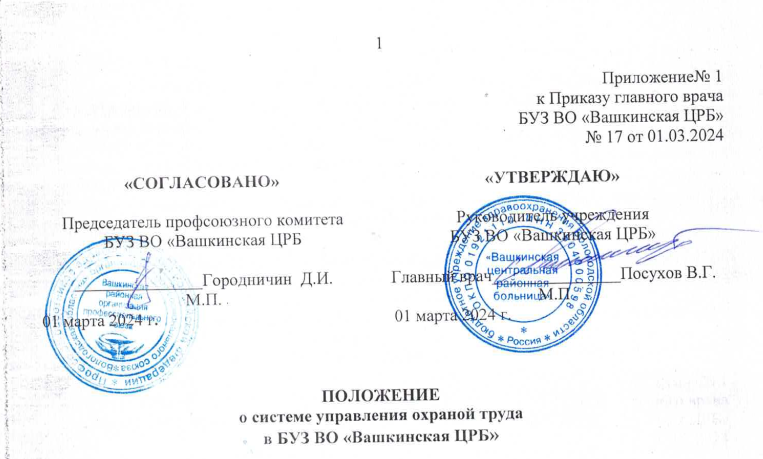 1.1. Система управления охраной труда (СУОТ) - комплекс взаимосвязанных и взаимодействующих между собой элементов, устанавливающих политику и цели в области охраны труда в учреждении и процедуры по достижению этих целей. Настоящее Положение о системе управления охраной труда в БУЗ ВО «Вашкинская ЦРБ» (далее - учреждение), разработано в соответствии с Трудовым кодексом РФ, Приказом Минтруда России от 29.10.2021 N 776н "Об утверждении Примерного положения о системе управления охраной труда",  и другими нормативно-правовыми актами по охране труда.           Положение о СУОТ устанавливает порядок функционирования СУОТ при разработке мер, направленных на создание безопасных условий труда, предотвращение микротравм, производственного травматизма и профессиональной заболеваемости. Положение о СУОТ является неотъемлемой частью управленческой и (или) производственной системы в учреждении.1.2. Действие Положения о системе управления охраной труда (СУОТ) (далее - Положение) распространяется на все структурные подразделения учреждения.1.3. Для целей настоящего Положения используются следующие понятия:- охрана труда - система сохранения жизни и здоровья работников в процессе трудовой деятельности, включающая в себя правовые, социально-экономические, организационно-технические, санитарно-гигиенические, лечебно-профилактические, реабилитационные и иные мероприятия;- условия труда - совокупность факторов производственной среды и трудового процесса, оказывающие влияние на работоспособность и здоровье работника;- требования охраны труда - государственные нормативные требования охраны труда и требования охраны труда, установленные правилами и инструкциями по охране труда;- специальная оценка условий труда - оценка условий труда на рабочих местах в целях выявления вредных и (или) опасных производственных факторов и осуществления мероприятий по приведению условий труда в соответствие с государственными нормативными требованиями охраны труда.- оценка профессиональных рисков -  это комплекс процедур по анализу производственных факторов на предмет причинения ими вреда жизни и здоровью работника.  - микротравма - это поверхностное нарушение целостности кожных покровов или слизистых, при котором освобождение от работы не оформляется. К микротравмам относятся ссадины, кровоподтеки, царапины, синяки, небольшие ушибы, поверхностные раны и т. д.1.4. Обязанности по обеспечению безопасных условий и охраны труда в учреждении возлагаются в соответствии со статьей 212 ТК РФ на работодателя, который в этих целях создает систему управления охраной труда, являющуюся составной частью (подсистемой) общей системы управления учреждением. Основой функционирования системы управления охраной труда является нормативная правовая база, в том числе локальная, разрабатываемая непосредственно в учреждении.1.5. Система управления охраной труда - набор взаимосвязанных или взаимодействующих между собой элементов, устанавливающих политику и цели по охране труда и процедуры по достижению этих целей. 1.6. Целью системы управления охраной труда является обеспечение предотвращения микротравм, производственного травматизма и профессиональной заболеваемости, улучшение условий труда работников учреждения.              Положение о СУОТ включает в себя следующие разделы:- общие требования к системе управления охраной труда;- примерные функциональные обязанности должностных лиц по охране труда;- специалист по охране труда;- планирование работы по охране труда;- система контроля за состоянием условий и охраны труда. аудит системы управления охраной труда;- порядок обеспечения работников специальной одеждой, специальной обувью и другими средствами индивидуальной защиты, смывающими и обезвреживающими средствами;- порядок проведения специальной оценки условий труда;- управление профессиональными рисками.- порядок обучения по охране труда и проверки знаний требований охраны труда работников организации;- комиссия по охране труда;- нормативно-методическое обеспечение охраны труда. Разработка инструкций по охране труда;- обязательное социальное страхование от несчастных случаев на производстве и профессиональных заболеваний;- расследование, учёт и анализ микротравм, производственного травматизма и профессиональной заболеваемости;- организация и производство работ повышенной опасности;- медицинские осмотры работников;- стимулирование работников за обеспечение безопасных условий и охраны труда;- организация пропаганды охраны труда.1.7. Основными задачами системы управления охраной труда в учреждении являются:- реализация основных направлений государственной политики в сфере охраны труда и выработка предложений по ее совершенствованию;- правовое и нормативное обеспечение безопасных условий труда и сохранения здоровья работников;- разработка и реализация отраслевых целевых программ улучшения условий и охраны труда и обеспечение их финансирования;- внутренний контроль за соблюдением требований охраны труда;- кадровое обеспечение управления охраной труда;- организация системы обучения по охране труда персонала;- использование механизмов экспертизы, сертификации и лицензирования для улучшения условий и охраны труда;- создание и развитие системы информационного обеспечения в сфере охраны труда.1.8. Общее управление охраной труда в учреждении осуществляет администрация учреждения, которое обеспечивает:- реализацию государственной политики в сфере охраны труда в учреждении;- разработку и реализацию областных целевых программ улучшения условий и охраны труда;- разработку и реализацию профилактических мер, направленных на снижение микротравматизма, производственного травматизма и профессиональной заболеваемости, улучшение условий труда и санитарно-бытового обслуживания работников учреждении;- представление в вышестоящие организации необходимой информации и материалов для анализа состояния условий и охраны труда и подготовки управленческих решений по их улучшению;- доведение нормативных правовых актов по охране труда и другой информацию в данной сфере до структурных подразделений;- участие в расследовании несчастных случаев на производстве (групповых, с тяжелым и смертельным исходом), произошедших в учреждении;- внутренний контроль за соблюдением действующего законодательства в области охраны труда в учреждении;- исполнение иных полномочий, предусмотренных федеральными законами и иными нормативными правовыми актами Российской Федерации, законами и иными нормативными правовыми актами Вологодской области.1.9. Общее руководство охраной труда в организации возложено на заместителя главного врача по медицинской части.Оперативное управление, организационно-методическую работу по управлению охраной труда, в организации осуществляет специалист по охране труда. В своей деятельности специалист руководствуется Конституцией Российской Федерации, актами Президента и Правительства Российской Федерации, Трудовым кодексом Российской Федерации, актами Министерства здравоохранения и социального развития Российской Федерации, актами Губернатора и Правительства Вологодской области, Законодательного Собрания Вологодской области, Коллективным договором и Уставом организации, а также должностным регламентом.1.10. Управление охраной труда в учреждении осуществляет главный врач.Для реализации своих обязанностей в области охраны труда главный врач учреждения (далее - руководитель) создает систему управления охраной труда, в рамках которой разрабатываются и утверждаются должностные инструкции руководителей структурных подразделений и специалистов, включая их права в решении вопросов охраны труда, руководствуясь при этом законодательными и иными нормативными правовыми актами в области охраны труда.2. Функциональные обязанности должностных лиц учреждения по охране труда.Обязанности должностных лиц по охране труда разрабатываются с учётом структуры и штатов учреждения, должностных обязанностей, особенностей производства, требований квалификационных справочников должностей руководителей, специалистов и других работников и тарифно-квалификационных справочников работ и профессий рабочих, федеральных и отраслевых стандартов, правил и инструкций и других действующих нормативных актов.2.1. Обязанности руководителя организации.Обязанности по обеспечению безопасных условий и охраны труда возлагаются на работодателя (статья 212 ТК РФ). Руководитель обязан обеспечить:2.1.1. Безопасность работников при эксплуатации зданий, сооружений, оборудования, осуществлении технологических процессов, а также применяемых в производстве инструментов, сырья и материалов.2.1.2. Применение прошедших обязательную сертификацию или декларирование соответствия в установленном законодательством Российской Федерации порядке о техническом регулировании средств индивидуальной и коллективной защиты работников.2.1.3. Соответствующие требованиям охраны труда условия труда на каждом рабочем месте.2.1.4. Режим труда и отдыха работников в соответствии с трудовым законодательством и иными нормативными правовыми актами, содержащими нормы трудового права.2.1.5. Приобретение и выдачу за счёт собственных средств специальной одежды, специальной обуви и других средств индивидуальной защиты, смывающих и обезвреживающих средств, прошедших обязательную сертификацию или декларирование соответствия в установленном законодательством Российской Федерации порядке о техническом регулировании, в соответствии с установленными нормами  работникам, занятым на работах с вредными и (или) опасными условиями труда, а также на работах, выполняемых в особых температурных условиях или связанных с загрязнением.2.1.6. Обучение безопасным методам и приёмам выполнения работ и оказанию первой помощи пострадавшим на производстве, проведение инструктажа по охране труда, стажировки на рабочем месте и проверки знания требований охраны труда.2.1.7. Недопущение к работе лиц, не прошедших в установленном порядке обучение и инструктаж по охране труда, стажировку и проверку знаний требований охраны труда.2.1.8. Организацию контроля за состоянием условий труда на рабочих местах, а также за правильностью применения работниками средств индивидуальной и коллективной защиты.2.1.9. Проведение специальной оценки условий труда.2.1.10 Выявление опасностей, оценка, учёт и анализ профессиональных рисков.2.1.11. В случаях, предусмотренных действующим законодательством, организовывать проведение за счёт собственных средств обязательных предварительных (при поступлении на работу) и периодических (в течение трудовой деятельности) медицинских осмотров (обследований), обязательных психиатрических освидетельствований работников, внеочередных медицинских осмотров (обследований), обязательных психиатрических освидетельствований работников по их просьбам в соответствии с медицинскими рекомендациями с сохранением за ними места работы (должности) и среднего заработка на время прохождения указанных медицинских осмотров (обследований), обязательных психиатрических освидетельствований.2.1.12. Недопущение работников к исполнению ими трудовых обязанностей без прохождения обязательных медицинских осмотров (обследований), обязательных психиатрических освидетельствований, а также в случае медицинских противопоказаний.2.1.13. Информирование работников об условиях и охране труда на рабочих местах, о риске повреждения здоровья и полагающихся им компенсациях и средствах индивидуальной защиты.2.1.14. Предоставление уполномоченным федеральным органам исполнительной власти и органам исполнительной власти Вологодской области в области охраны труда, а также профессиональному союзу работников здравоохранения, информации и документов, необходимых для осуществления ими своих полномочий.2.1.15. Принятие мер по предотвращению аварийных ситуаций, сохранению жизни и здоровья работников при возникновении таких ситуаций, в том числе по оказанию пострадавшим первой помощи.2.1.16. Расследование, извещение и учёт несчастных случаев на производстве и профессиональных заболеваний в порядке, установленном действующим законодательством.2.1.17. Санитарно-бытовое и лечебно-профилактическое обслуживание работников в соответствии с требованиями охраны труда, а также доставку работников, заболевших на рабочем месте, в медицинскую организацию в случае необходимости оказания им неотложной медицинской помощи.2.1.18. Беспрепятственный допуск должностных лиц федеральных органов исполнительной власти, уполномоченных на проведение государственного надзора и контроля, органов исполнительной власти субъектов Российской Федерации в области охраны труда, органов Фонда социального страхования Российской Федерации, а также представителей органов общественного контроля в целях проведения проверок условий и охраны труда и расследования несчастных случаев на производстве и профессиональных заболеваний.2.1.19. Выполнение предписаний должностных лиц федеральных органов исполнительной власти, уполномоченных на проведение государственного надзора и контроля, и рассмотрение представлений органов общественного контроля в установленные ТК РФ, иными федеральными законами сроки.2.1.20. Обязательное социальное страхование работников от несчастных случаев на производстве и профессиональных заболеваний.2.1.21. Ознакомление работников с требованиями охраны труда.2.1.22. Разработку и утверждение правил и инструкций по охране труда для работников с учётом мнения профкома организации или иного уполномоченного работниками органа в порядке, установленном статьей 372 ТК РФ для принятия локальных нормативных актов;2.1.23. Наличие комплекта нормативных правовых актов, содержащих требования охраны труда в соответствии со спецификой деятельности.2.2. Обязанности заместителя главного врача по медицинской части.2.2.1. Осуществляет руководство по охране труда в целом.2.2.2. Организует разработку, внедрение и функционирование СУОТ.2.2.3. Организует и принимает участие в осуществлении административного контроля за условиями и охраной труда, создает постоянно действующую комиссию 2-й ступени контроля и рассматривает (в соответствии с планом) выполнение запланированных мероприятий, состояние охраны труда в подразделениях, заслушивает ответственных исполнителей и руководителей структурных подразделений, проводит комплексное обследование состояния охраны труда одного из подразделений организации.2.2.4. Организует обеспечение безопасности при эксплуатации зданий, сооружений, оборудования, безопасные условия труда на каждом рабочем месте.2.2.5. Организует выполнение государственных нормативных требований охраны труда на всех рабочих местах и во всех областях деятельности учреждения.2.2.6. Осуществляет инициирование, проведение и контроль выполнения мероприятий, направленных на улучшение условий и охраны труда, предупреждение профессиональных заболеваний, несчастных случаев и аварий.2.2.7. Организует проведение и координацию целенаправленной работы должностных лиц, работников, и при необходимости - внешних сторон в области охраны труда.2.2.8. Организует необходимые экспертизы, аудит, обследования и др. мероприятия специализированными организациями, а также контроль за их проведением.2.2.9. Организует расследования несчастных случаев, профессиональных заболеваний, аварий, пожаров; а также - последующий анализ причин возникновения этих событий и устранение этих причин.2.2.10. Организует разработку программ, мероприятий (в том числе и основных мероприятий в раздел "Охрана труда" коллективного договора) в целом по учреждению.2.2.11. Организует разработку и внедрение прогрессивных технологий, средств автоматизации и механизации (в соответствии с требованиями Системы стандартов безопасности труда (ССБТ).2.2.12. Организует обучение по охране труда и проверку знаний требований охраны труда работников учреждения.2.2.13. Организует своевременную разработку и пересмотр инструкций по охране труда.2.2.14. Утверждает перечень работ с повышенной опасностью и работ, выполняемых по нарядам-допускам.2.2.15. Обеспечивает и организует выполнение предписаний государственных контрольно-надзорных органов и предложений общественных органов.2.2.16. Обеспечивает реализацию мероприятий по специальной оценка условий труда.2.2.17. Принимает меры по оснащению производственного оборудования и объектов учреждения техническими средствами безопасности, улучшению условий труда, повышающих его безопасность.2.2.18. Выполняет другие функции, определенные руководителем учреждения.2.2.19. Осуществляет материально-техническое обеспечение мероприятий соглашения по охране труда, коллективного договора и других локальных актов учреждения.2.2.20. Обеспечивает своевременное и правильное составление заявок на спец.одежду, спец.обувь и другие средства индивидуальной защиты в соответствии с установленным порядком.2.2.21.Осуществляет обеспечение подразделений организации сертифицированной спец.одеждой, спец.обувью и другими средствами индивидуальной защиты, смывающими и обезвреживающими средствами.2.2.22. Организует ремонт, стирку и химчистку средств индивидуальной защиты.2.2.23. Обеспечивает эксплуатацию, реконструкцию и ремонт санитарно-бытовых объектов и устройств.2.3. Обязанности заместителя главного врача по экономическим вопросам.2.3.1. Осуществляет учёт средств, расходуемых на проведение мероприятий по охране труда с учётом установленной номенклатуры затрат на охрану труда, составляет отчёт о затратах на эти мероприятия.2.3.2. Обеспечивает финансирование, правильное расходование средств на проведение мероприятий по охране труда на основе соглашения по охране труда, коллективного договора, планов мероприятий по улучшению условий и охраны труда и т.п.2.3.3. Составляет и в установленные сроки представляет отчёт о страховании работников от несчастных случаев на производстве, профессиональных заболеваний, временной нетрудоспособности и связанных с ними расходами.2.4. Обязанности специалиста по кадрам.2.4.1. Обеспечивает правильность приёма, увольнения и перевода на другую работу в соответствии с медицинскими показаниями.2.4.2. Составляет перечень профессий работников, имеющих право на льготное пенсионное обеспечение.2.4.3. Составляет списки работников, подлежащих прохождению периодических медицинских осмотров и согласовывает их с органами Роспотребнадзора, организует проведение медицинских осмотров работников.2.4.4. Осуществляет контроль за соблюдением режима труда и отдыха, использованием труда женщин и лиц моложе 18 лет.2.4.5. Совместно с соответствующими подразделениями разрабатывает программы подготовки кадров и повышения их квалификации, предусматривая в них вопросы охраны труда.2.5. Обязанности руководителя структурного подразделения.2.5.1. Организует работу по охране труда в структурном подразделении и обеспечивает на каждом рабочем месте здоровые и безопасные условия труда, профилактику производственного травматизма и профессиональных заболеваний (в соответствии с требованиями законодательства).2.5.2. Обеспечивает безопасное состояние производственных объектов, исправность оборудования, инструмента, приспособлений, инвентаря и других технических средств.2.5.3. В течение смены осуществляет контроль за соблюдением работниками подразделения требований охраны труда, за правильным применением средств коллективной и индивидуальной защиты.2.5.4. Организует разработку (пересмотр) инструкций по охране труда в своем подразделении.2.5.5. Планирует мероприятия по улучшению условий труда с обязательным включением в коллективный договор и (или) планы работы подразделения.2.5.6. Выявляет потребность и организует обеспечение работников подразделения спец.одеждой, спец.обувью и другими средствами индивидуальной защиты, а также организует их своевременную стирку, химчистку, ремонт, замену.2.5.7. Организует проведение обучения и инструктажей работников подразделения по охране труда и пожарной безопасности, оказанию первой помощи пострадавшим.2.5.8. Организует первую помощь пострадавшему при несчастном случае, доставляет его в медицинское учреждение. Сообщает о несчастном случае своему руководителю.2.5.9. Обеспечивает (в соответствии с приказом по организации) назначение ответственных за содержание в исправном состоянии сосудов, работающих под давлением и других средств, а также ответственных за безопасное производство работ.2.5.10. Разрабатывает (составляет) списки профессий и должностей, в соответствии с которыми работники должны проходить обязательные предварительные (при поступлении на работу) и периодические (в процессе трудовой деятельности) медицинские осмотры.2.5.11. Организует работу по специальной оценке условий труда.2.5.12. Организует работу по выявлению опасностей, оценке, учёту и анализу профессиональных рисков;2.5.13. Организует проведение административного контроля за состоянием условий и охраны труда работников - вопросы состояния охраны труда и контроль выполнения мероприятий коллективного договора с рассмотрением итогов на рабочем совещании.2.5.14. Обеспечивает (совместно с функциональными службами организации) содержание зданий, сооружений и территории подразделения в соответствии с требованиями безопасной эксплуатации и охраны труда.2.5.15. Разрабатывает перечень рабочих мест, наименований профессий и должностей работников, которым установлено льготное пенсионирование, и доводит перечень (утвержденный руководителем) до сведения работников.2.5.16. Разрабатывает перечень рабочих мест, где работникам, занятым на работах с вредными условиями труда, по результатам специальной оценки условий труда, положена бесплатная выдача молока.2.5.17. Организует безопасное хранение, транспортировку и использование ядовитых, взрывоопасных, огнеопасных веществ и материалов.2.5.18. Выполняет другие функциональные обязанности, возложенные на него руководителем учреждения.2.6. Обязанности работника в области охраны труда.Обязанности работника в области охраны труда определены статьей 214 ТК РФ.Работник обязан:2.6.1. Соблюдать требования охраны труда.2.6.2. Правильно применять средства индивидуальной и коллективной защиты; 2.6.3. Проходить обучение безопасным методам и приёмам выполнения работ по охране труда, оказанию первой помощи при несчастных случаях на производстве, инструктаж по охране труда, стажировку на рабочем месте, проверку знаний требований охраны труда.2.6.4. Немедленно извещать своего непосредственного или вышестоящего руководителя о любой ситуации, угрожающей жизни и здоровью людей, о каждом несчастном случае, происшедшем на производстве, или об ухудшении состояния своего здоровья, в том числе о проявлении признаков острого профессионального заболевания (отравления).2.6.5. Проходить обязательные предварительные (при поступлении на работу) и периодические (в течение трудовой деятельности) медицинские осмотры (обследования).3. Специалист по охране труда.3.1. В соответствии со ст. 217 ТК РФ, в целях обеспечения соблюдения требований охраны труда, осуществления контроля за их выполнением в учреждении введена должность специалиста по охране труда, имеющего соответствующую подготовку или опыт работы в этой области.3.2. При отсутствии у работодателя штатного специалиста по охране труда их функции осуществляет другой уполномоченный работодателем работник либо организация или специалист, оказывающие услуги в области охраны труда, привлекаемые работодателем по гражданско-правовому договору.3.3. На должность специалиста по охране труда назначаются, лица, имеющие высшее образование - бакалавриат или высшее образование (непрофильное) - бакалавриат и дополнительное профессиональное образование - программы профессиональной переподготовки в области охраны труда или среднее профессиональное образование - программы подготовки специалистов среднего звена и дополнительное профессиональное образование в области охраны труда.3.4. Специалист по охране труда в учреждении непосредственно подчиняется руководителю.3.5. Специалист охраны труда взаимодействует с другими службами учреждения, с комиссией по охране труда, доверенными (уполномоченными) лицами профкома или другими представителями трудового коллектива, а также с органами государственного управления охраной труда и контрольно-надзорными органами.3.6. Специалист охраны труда в своей деятельности руководствуются законодательными и иными нормативными правовыми актами по охране труда, коллективным договором и соглашением по охране труда, нормативной документацией учреждения, Приказом Министерства здравоохранения и социального развития РФ от 17 мая 2012г. №559н, «Об учреждении Единого квалификационного справочника должностей руководителей, специалистов осуществляющих работы в области охраны труда», Приказом Минтруда и Социальной защиты РФ от 31 января 2022 года № 37 "Об утверждении рекомендаций по структуре службы охраны труда в организации и по численности работников службы охраны труда". 3.7. Основные задачи специалиста охраны труда.3.7.1. Организация работы по обеспечению выполнения работниками требований охраны труда.3.7.2. Контроль за соблюдением работниками законов и иных нормативных правовых актов об охране труда, коллективного договора, соглашения по охране труда, других локальных нормативных правовых актов учреждения.3.7.3. Организация профилактической работы по предупреждению микротравматизма, производственного травматизма, профессиональных заболеваний и заболеваний, обусловленных производственными факторами, а также работы по улучшению условий труда.3.7.4. Информирование и консультирование работников организации, в том числе ее руководителя, по вопросам охраны труда.3.7.5. Изучение и распространение передового опыта по охране труда, пропаганда вопросов охраны труда.3.8. Функции специалиста охраны труда.Нормативное обеспечение безопасных условий и охраны труда, в том числе:- разработка, согласование и актуализация проектов локальных нормативных актов, содержащих требования по обеспечению безопасных условий и охраны труда;- подготовка предложений по вопросам охраны и условий труда для включения в разделы коллективного договора, соглашения по охране труда и трудовые договоры;- обсуждение с представительными органами работников вопросов реализации разделов коллективного договора, связанных с вопросами охраны и условий труда;- анализ реализации разделов коллективного договора, связанных с вопросами охраны и условий труда, подготовка информации и предложений;- осуществление мониторинга законодательства Российской Федерации и передового опыта в области охраны труда.Организация подготовки работников в области охраны труда, в том числе:- выявление потребностей в обучении по охране труда, оказанию первой помощи пострадавшим с учетом требований соответствующих нормативных правовых актов;- подготовка проекта технического задания для заключения контрактов с образовательными организациями на проведение обучения руководителей и специалистов по вопросам охраны труда, проверки знания требований охраны труда с использованием электронных шаблонов;- контроль за проведением обучения работников безопасным методам и приемам выполнения работ, инструктажей по охране труда и стажировок в соответствии с нормативными требованиями;- оказание методической помощи руководителям структурных подразделений в разработке программ обучения, инструктажей, стажировок и инструкций по охране труда;- организация проведения периодического обучения работников рабочих профессий оказанию первой помощи пострадавшим;- проведение вводного инструктажа по охране труда, координация проведения инструктажей по охране труда на рабочем месте.Сбор, обработка и передача информации по вопросам условий и охраны труда, в том числе:- информирование работников об условиях и охране труда на рабочих местах, о риске повреждения здоровья, о предоставляемых гарантиях и компенсациях, применяемых средствах индивидуальной защиты;- сбор, систематизация информации и предложений от работников, представителей работников структурных подразделений организации по вопросам условий и охраны труда;- подготовка информации и документов, представляемых органам исполнительной власти, органам профсоюзного контроля, необходимых для осуществления ими своих полномочий;- организация сбора и обработки и интеграции в соответствующие цифровые платформы информации, характеризующей состояние условий и охраны труда у работодателя;- организация сбора информации об обеспеченности работников полагающимися им средствами индивидуальной защиты;- формирование документов статистической отчетности, внутреннего документооборота, содержащих информацию по вопросам охраны труда.Организация и проведение мероприятий, направленных на снижение уровней профессиональных рисков, в том числе:- определение применимых в организации методов оценки вредных и (или) опасных производственных факторов, опасностей, профессиональных рисков на рабочих местах;- выявление, анализ и оценка профессиональных рисков;- разработка предложений по обеспечению безопасных условий и охраны труда, управлению профессиональными рисками;- разработка предложений по повышению мотивации работников к безопасному труду и их заинтересованности в улучшении условий труда, по вовлечению их в решение вопросов, связанных с охраной труда;- подготовка предложений по обеспечению режима труда и отдыха работников;- анализ документов по приемке и вводу в эксплуатацию производственных объектов, проверка соответствия вводимых в эксплуатацию производственных объектов государственным нормативным требованиям охраны труда и подготовка предложений работодателю;- контроль проведения обязательных медицинских осмотров (освидетельствований), обязательных психиатрических освидетельствований работников организации;- контроль обеспечения работников средствами индивидуальной и коллективной защиты, а также их хранения, оценки состояния и исправности;- подготовка предложений в план мероприятий по предупреждению производственного травматизма и профзаболеваний;- подготовка предложений по лечебно-профилактическому обслуживанию и поддержанию требований по санитарно-бытовому обслуживанию работников в соответствии с установленными нормами;- контроль наличия средств оказания первой помощи пострадавшим;- контроль организации уголков и (или) кабинетов охраны труда.Содействие обеспечению функционирования системы управления охраной труда, в том числе:- организация и координация работ по охране труда в структурных подразделениях организации;- актуализация нормативных правовых актов, содержащих государственные нормативные требования охраны труда, в соответствии со спецификой деятельности работодателя;- систематизация нормативных правовых актов, содержащих государственные нормативные требования охраны труда, в соответствии со спецификой деятельности работодателя;- хранение нормативных правовых актов, содержащих государственные нормативные требования охраны труда, в соответствии со спецификой деятельности работодателя;Обеспечение контроля за состоянием условий и охраны труда на рабочих местах, в том числе:- планирование проведения производственного контроля и специальной оценки условий труда на рабочих местах;- организация работы комиссии по проведению специальной оценки условий труда;- координация работ по выявлению опасных и (или) вредных производственных факторов, воздействующих на работника на его рабочем месте;- организация контроля за соблюдением методики проведения работ по специальной оценке условий труда, рассмотрение и анализ результатов ее проведения;- подготовка документов, связанных с организацией и проведением специальной оценки условий труда и ее результатами;- информирование работников об условиях труда на их рабочих местах, уровнях профессиональных рисков, а также о предоставляемых им гарантиях, полагающихся компенсациях;- контроль исполнения перечня рекомендуемых мероприятий по улучшению условий труда, разработанного по результатам специальной оценки условий труда.Обеспечение расследования и учета несчастных случаев на производстве и профессиональных заболеваний, в том числе:- организация работы комиссии по расследованию несчастных случаев, произошедших на производстве, и профессиональных заболеваний;- проведение осмотра места происшествия и опросов причастных лиц;- изучение и представление информации об обстоятельствах несчастных случаев на производстве и профессиональных заболеваний по установленной форме;- взаимодействие с членами комиссии по расследованию несчастных случаев, профсоюзной организацией, должностными лицами органов государственного надзора и пострадавшим работником (его родственниками);- установление причин и обстоятельств несчастного случая, а также лиц, ответственных за допущенные нарушения требований охраны труда;- подготовка документов, необходимых для расследования и учета несчастных случаев, происшедших на производстве, и профессиональных заболеваний;- направление материалов расследования несчастных случаев в соответствующие органы и организации, а также пострадавшим и их доверенным лицам в порядке, установленном законодательством Российской Федерации или иными нормативными правовыми актами;- координация работ по разработке мероприятий, направленных на предупреждение несчастных случаев на производстве и профессиональных заболеваний.3.9. Права специалиста по охране труда.Специалист по охране труда имеет право:3.9.1. В любое время суток беспрепятственно посещать и осматривать производственные, служебные и бытовые помещения организации, знакомиться в пределах своей компетенции с документами по вопросам охраны труда.3.9.2. Предъявлять руководителям подразделений, другим должностным лицам учреждения обязательные для исполнения предписания об устранении выявленных при проверках нарушений требований охраны труда и контролировать их выполнение.3.9.3. Требовать от руководителей подразделений отстранения от работы лиц, не имеющих допуска к выполнению данного вида работ, не прошедших в установленном порядке предварительных и периодических медицинских осмотров, инструктажа по охране труда, не использующих в своей работе предоставленных средств индивидуальной зашиты, а также нарушающих требования законодательства об охране труда.3.9.4. Направлять руководителю организации предложения о привлечении к ответственности должностных лиц, нарушающих требования охраны труда.3.9.5. Запрашивать и получать от руководителей подразделений необходимые сведения, информацию, документы по вопросам охраны труда, требовать письменные объяснения от лиц, допустивших нарушения законодательства об охране труда.3.9.6. Привлекать по согласованию с руководителем организации и руководителями подразделений соответствующих специалистов организации к проверкам состояния условий и охраны труда;3.9.7. Представлять руководителю организации предложения о поощрении отдельных работников за активную работу по улучшению условий и охраны труда.3.9.8. Представительствовать по поручению руководителя организации в государственных и общественных организациях при обсуждении вопросов охраны труда.3.10. Организация работы специалиста охраны труда.3.10.1. Руководитель учреждения обеспечивает необходимые условия для выполнения специалистом охраны труда своих полномочий.3.10.2. На специалиста охраны труда не должны возлагаться дополнительные функции, кроме работ по обеспечению охраны и безопасности труда в организации.3.10.3. Рабочие места специалиста охраны труда рекомендуется организовывать в отдельном помещении, и обеспечивать современной оргтехникой, техническими средствами связи (Постановление Минтруда и Социальной защиты РФ от 31 января 2022 г. № 37 "Об утверждении Рекомендаций по структуре службы охраны труда в организации и по численности работников службы охраны труда"). 3.10.4. Руководитель организации должен организовывать для специалиста охраны труда систематическое повышение квалификации и проверку знаний требований охраны труда.4. Планирование работы по охране труда в учреждении.4.1. Цель планирования работы по охране труда состоит в определении приоритетных направлений, сроков, этапов и способов реализации требований действующего законодательства об охране труда.4.2. Планирование работы по охране труда строится на основе принципов:- социальное партнерство работодателя и работника;- взаимоувязанность планов по охране труда с производственными планами;- приоритетность ведущего направления среди планируемых мероприятий, рациональное распределение материальных, финансовых и трудовых ресурсов;- непрерывность, т.е. непрерывно должен осуществляться анализ, периодически уточняться цели и задачи.4.3. При установлении и анализе целей и задач по охране труда необходимо учитывать:- государственные нормативные требования охраны труда;- важные факторы охраны труда, технологические варианты, финансовые, эксплуатационные и другие особенности хозяйственной деятельности учреждения;- ресурсные возможности;- политику организации в области охраны труда, включая обязательство по предотвращению несчастных случаев на производстве и профессиональных заболеваний;4.4. Исходными данными для разработки планов по охране труда служат данные учёта, отчётности, оценки риска, материалы проверок и пр. Среди них:- результаты специальной оценка условий труда и всех видов производственного и административно-общественного контроля;- статистические сведения об условиях труда, производственном травматизме, профессиональных заболеваниях, временной нетрудоспособности по страдавших от несчастных случаев на производстве и затратах на мероприятия по охране труда;- предписания органов государственного надзора и контроля за соблюдением законодательства об охране труда;- организационно-распорядительные документы учреждения.4.5. Планирование по охране труда проводится с учётом следующих показателей:- численность работающих, которым предусматривается приведение условий труда в соответствие с требованиями и нормами охраны труда;- сокращение количества занятых на работах с вредными условиями труда и на тяжелых физических работах;- состояние зданий и сооружений, подлежащих реконструкции или капитальному ремонту, а также технологических процессов, оборудования, подлежащих замене, реконструкции в целях приведения состояния условий труда в соответствие с требованиями и нормами охраны труда.4.6. Формы планирования работ по охране труда.Планирование по охране труда по срокам действия подразделяется на перспективное (программы улучшения условий и охраны труда в организации), годовое (мероприятия коллективного договора (соглашения) по охране труда, план мероприятий по улучшению и оздоровлению условий труда по итогам проведенной специальной оценки условий труда) и оперативное (для реализации мероприятий коллективного договора в подразделениях и решения вновь возникающих задач в отделениях).4.7. Руководитель определяет и документально оформляет программу улучшения условий и охраны труда, уделяя внимание следующим действиям по реализации требований охраны труда:- подготовке программы улучшения условий и охраны труда;- определению и приобретению необходимых средств управления производственными процессами, оборудования (включая компьютеры, контрольно-измерительную аппаратуру), средств индивидуальной и коллективной защиты работников;- разъяснению работникам степени соответствия рабочих мест установленным требованиям условий и охраны труда, а также приобретению работниками навыков, необходимых для достижения требуемого уровня безопасности труда;- совершенствованию и актуализации, если это необходимо, методов управления охраной труда и средств контроля;- выяснению перспективных тенденций в области охраны труда, включая возможности повышения технического уровня обеспечения охраны труда учреждения;- выявлению и контролю вредных и опасных производственных факторов и работ, при наличии которых необходим предварительный и периодический медицинский осмотр.4.8. Программа улучшения условий и охраны труда должна регулярно пересматриваться с запланированными интервалами. При необходимости программа должна учитывать изменения в деятельности организации (в том числе изменения технологических процессов и оборудования), изменения оказываемых услуг или условий функционирования. Такая программа должна также предусматривать:- распределение ответственности за достижение целей и задач, нормативных показателей условий и охраны труда для каждого подразделения и уровня управления в организации;- обеспеченность необходимыми ресурсами;- средства и сроки, в которые должны быть достигнуты цели и решены задачи программы.4.9. При разработке мероприятий раздела "Охрана труда" коллективного договора необходимо руководствоваться действующим законодательством в сфере охраны труда.4.10. Для организации характерными являются следующие мероприятия:- приведение рабочих мест по условиям труда в соответствие с нормами и требованиями законодательства об охране труда;- санитарно-гигиеническое и лечебно-профилактическое обеспечение.4.11. Разработке мероприятий по охране труда коллективного договора предшествует анализ результатов специальной оценки условий труда и оценки профессиональных рисков.4.12. Финансирование мероприятий по улучшению условий и охраны труда в учреждении осуществляется в размере не менее 0,2 процента суммы затрат на производство продукции (работ, услуг).4.13. Контроль за выполнением мероприятий коллективного договора (соглашения) осуществляется непосредственно сторонами или уполномоченными ими представителями. Контроль возлагается на специалиста охраны труда и комиссию по охране труда учреждения.4.14. При разработке плана мероприятий по улучшению и оздоровлению условий труда по итогам проведенной специальной оценки условий труда необходимо руководствоваться приказом ФЗ от 28.12.2013 года № 426-ФЗ "О специальной оценки условий труда".План должен предусматривать мероприятия по применению средств индивидуальной и коллективной защиты, оздоровительные мероприятия, а также мероприятия по охране и организации труда.В Плане указываются источники финансирования мероприятий, сроки их исполнения и исполнители. План должен предусматривать приведение всех рабочих мест в соответствие с государственными нормативными требованиями охраны труда.4.15. Оперативное планирование по охране труда (мероприятия со сроками исполнения в течение года, целевые планы) осуществляется в каждом подразделении организации и обеспечивает реализацию раздела "Охрана труда" коллективного договора. Разработку и выполнение мероприятий организует заведующий структурным подразделением.5. Оценка результатов деятельности.5.1. Для повышения эффективности контроля функционирования СУОТ, реализации процедур и мероприятий, контроля достижения показателей по охране труда на каждом уровне управления работодатель утверждает порядок контроля и оценки результативности функционирования СУОТ.    5.2.1.  В порядке контроля и оценки результативности функционирования СУОТ необходимо определить:а) объект контроля, включая:1) соблюдение законодательных и иных требований;2) виды работ и производственные процессы, связанные с идентифицированными опасностями;3) степень достижения целей в области охраны труда;б) методы контроля показателей;в) критерии оценки показателей в области охраны труда;г) виды контроля.5.2.2.Порядок контроля и оценки результативности функционирования СУОТ должен содержать, в том числе:а) оценки соответствия состояния условий и охраны труда действующим государственным нормативным требованиям охраны труда, заключенным коллективным договорам и соглашениям, иным обязательствам по охране труда, подлежащим безусловному выполнению;б) получения информации для определения результативности и эффективности процедур по охране труда;в) получения данных, составляющих основу для анализа и принятия решений по дальнейшему совершенствованию СУОТ.5.2.3. К контролю реализации процедур и мероприятий по охране труда относятся:а) контроль состояния рабочего места, применяемого оборудования, инструментов, сырья, материалов; контроль выполнения работ работником в рамках осуществляемых производственных и технологических процессов, в том числе выполнения работ повышенной опасности; выявление опасностей и определения уровня профессиональных рисков; реализация иных мероприятий по охране труда, осуществляемых постоянно, контроль показателей реализации процедур;б) контроль выполнения процессов, имеющих периодический характер выполнения: (специальная оценка условий труда работников, обучение по охране труда, проведение медицинских осмотров, а также, при необходимости, психиатрических освидетельствований, химико-токсикологических исследований);в) учет и анализ микротравм, несчастных случаев, профессиональных заболеваний, а также изменений государственных нормативных требований охраны труда, соглашений по охране труда, подлежащих выполнению, изменения существующих или внедрения новых технологических процессов, оборудования, инструментов, сырья и материалов;г) регулярный контроль эффективности функционирования как отдельных элементов СУОТ, так и СУОТ в целом, в том числе с использованием средств аудио-, видео-, фотонаблюдения.Информация по результатам контроля функционирования СУОТ, а также реализации процедур и исполнения мероприятий по охране труда, содержащую результаты контроля, анализа и оценки показателей деятельности должна документироваться.Результаты контроля используются в учреждении для оценки эффективности СУОТ, а также для принятия управленческих решений по её совершенствованию.     6. Порядок обеспечения работников спец.одеждой, спец.обувью и другими средствами индивидуальной защиты.6.1. В соответствии со статьей 221 ТК РФ на работах с вредными и (или) опасными условиями труда, а также на работах, выполняемых в особых температурных условиях или связанных с загрязнением, работникам бесплатно выдаются прошедшие обязательную сертификацию или декларирование соответствия специальная одежда, специальная обувь и другие средства индивидуальной защиты (далее - СИЗ), а также смывающие и (или) обезвреживающие средства в соответствии с типовыми нормами, которые устанавливаются в порядке, определяемом Правительством Российской Федерации.6.2. В случае необеспечения работника в соответствии с установленными нормами средствами индивидуальной и коллективной защиты работодатель не имеет права требовать от работника исполнения трудовых обязанностей и обязан оплатить возникший по этой причине простой в соответствии с ТК РФ. 6.3. В решении вопросов обеспечения работников СИЗ необходимо руководствоваться:- ТК РФ;- приказом Министерства труда и социальной защиты Российской Федерации от 29 октября 2021 г. N 766н «Об утверждении правил обеспечения работников средствами индивидуальной защиты и смывающими средствами»;- типовыми отраслевыми нормами бесплатной выдачи спец.одежды, спец.обуви и других средств индивидуальной защиты;- приказом Минздравсоцразвития России от 20 апреля 2006 года № 297 "Об утверждении типовых норм бесплатной выдачи сертифицированной специальной сигнальной одежды повышенной видимости работникам всех отраслей экономики";- межотраслевыми и отраслевыми правилами по охране труда;- национальными стандартами на конкретные виды СИЗ;- Налоговым кодексом РФ Часть II (глава 25, ст. 254).6.4. Работодатель обязан обеспечить приобретение и выдачу прошедших в установленном порядке сертификацию или декларирование соответствия СИЗ работникам, занятым на работах с вредными и (или) опасными условиями труда, а также на работах, выполняемых в особых температурных условиях или связанных с загрязнением.6.5. Приобретение СИЗ осуществляется за счёт средств работодателя. Допускается приобретение работодателем СИЗ во временное пользование по договору аренды.6.6. Предоставление работникам СИЗ, в том числе приобретенных работодателем во временное пользование по договору аренды, осуществляется на основании результатов специальной оценки условий труда, проведенной в установленном порядке, и в соответствии с типовыми нормами бесплатной выдачи прошедших в установленном порядке сертификацию или декларирование соответствия специальной одежды, специальной обуви и других средств индивидуальной защиты (далее - типовые нормы).6.7. Руководитель имеет право с учётом мнения профкома организации заменять один вид средств индивидуальной защиты, предусмотренных типовыми нормами, аналогичным, обеспечивающим равноценную защиту от опасных и вредных производственных факторов.6.8. Руководитель обязан обеспечить информирование работников о полагающихся им СИЗ. При заключении трудового договора руководитель должен ознакомить работников с соответствующими его профессии и должности типовыми нормами выдачи СИЗ.6.9. Порядок выдачи и применения СИЗ.6.9.1. Работник обязан правильно применять СИЗ, выданные ему в установленном порядке.6.9.2. СИЗ, выдаваемые работникам, должны соответствовать их полу, росту, размерам, а также характеру и условиям выполняемой ими работы.6.9.3. Руководитель обязан организовать надлежащий учёт и контроль за выдачей работникам СИЗ в установленные сроки.6.9.4. Сроки пользования СИЗ исчисляются со дня фактической выдачи их работникам.6.9.5. Выдача работникам и сдача ими СИЗ должны фиксироваться записью в Личной карточке учёта выдачи СИЗ.Контроль учёта, выдачи и заполнения карточек ведёт специалист по охране труда. Заполнением карточек и непосредственной выдачей СИЗ, в соответствии с приказом №559н, занимается ответственное лицо – руководитель подразделения. Личные карточки хранятся также у него.6.9.6. Предусмотренные в типовых нормах СИЗ рабочих, специалистов и других служащих должны выдаваться указанным работникам и в том случае, если они по занимаемой профессии и должности являются старшими и выполняют непосредственно те работы, которые дают право на получение этих средств индивидуальной защиты.6.9.7. Работникам, совмещающим профессии, или постоянно выполняющим совмещаемые работы, помимо выдаваемых им СИЗ по основной профессии должны дополнительно выдаваться в зависимости от выполняемых работ и другие виды СИЗ, предусмотренные соответствующими типовыми нормами для совмещаемой профессии (совмещаемому виду работ).6.9.8. Работникам, временно переведенным на другую работу, работникам и другим лицам, проходящим профессиональное обучение (переобучение) в соответствии с договором, учащимся и студентам среднего и высшего профессионального образования на время прохождения производственной практики (производственного обучения), а также другим лицам, участвующим в производственной деятельности работодателя либо осуществляющим в соответствии с действующим законодательством мероприятия по контролю (надзору) в установленной сфере деятельности, СИЗ выдаются в общем порядке на время выполнения этой работы (прохождения профессионального обучения, переобучения, производственной практики, производственного обучения) или осуществления мероприятий по контролю (надзору).6.9.9. В тех случаях, когда такие СИЗ, как жилет сигнальный, страховочная привязь, удерживающая привязь (предохранительный пояс), диэлектрические галоши и перчатки, диэлектрический коврик, защитные очки и щитки, фильтрующие СИЗ органов дыхания с противоаэрозольными и противогазовыми фильтрами, изолирующие СИЗ органов дыхания, защитный шлем, подшлемник, накомарник, каска, наплечники, налокотники, самоспасатели, наушники, противошумные вкладыши, светофильтры, виброзащитные рукавицы или перчатки и т.п. не указаны в соответствующих типовых нормах, они могут быть выданы работникам со сроком носки "до износа" или как "дежурные" на основании результатов специальной оценки условий труда, а также с учётом условий и особенностей выполняемых работ.6.9.10. Дежурные СИЗ общего пользования должны выдаваться работникам только на время выполнения тех работ, для которых они предназначены. Указанные СИЗ с учётом требований личной гигиены и индивидуальных особенностей работников могут быть закреплены за определенными рабочими местами и передаваться от одной смены другой.В таких случаях СИЗ выдаются под ответственность руководителей структурных подразделений, уполномоченных работодателем на проведение данных работ.6.9.11. СИЗ, предназначенные для использования в особых температурных условиях, должны выдаваться работникам с наступлением соответствующего периода года, а с его окончанием должны быть сданы работодателю для организованного хранения до следующего сезона.6.9.12. Время пользования указанными видами СИЗ устанавливается работодателем с учётом мнения профсоюзного комитета организации и местных климатических условий.6.9.13. В сроки носки СИЗ, применяемых в особых температурных условиях, включается время их организованного хранения.6.9.14. СИЗ, возвращенные работниками по истечении сроков носки, но пригодные для дальнейшей эксплуатации, могут быть использованы по назначению после проведения (при необходимости) мероприятий по уходу (стирке, чистке, дезинфекции, дегазации, дезактивации, обеспыливания).6.9.15. СИЗ, взятые в аренду, выдаются в соответствии с типовыми нормами. При выдаче работнику спец.одежды, взятой работодателем в аренду, за работником закрепляется индивидуальный комплект СИЗ, для чего на него наносится соответствующая маркировка. Сведения о выдаче данного комплекта заносятся в личную карточку учёта и выдачи СИЗ работника.6.9.16. При выдаче СИЗ, применение которых требует от работников практических навыков (респираторы, противогазы, самоспасатели, предохранительные пояса, каски и др.), работодатель должен обеспечить проведение инструктажа работников о правилах применения указанных СИЗ, простейших способах проверки их работоспособности и исправности, а также организовать тренировки по их применению.6.9.17. В случае пропажи или порчи СИЗ в установленных местах их хранения по не зависящим от работников причинам работодатель обязан выдать им другие исправные СИЗ. Работодатель должен обеспечить замену или ремонт СИЗ, пришедших в негодность до окончания срока носки по причинам, не зависящим от работника.6.9.18. Руководитель учреждения обязан обеспечить обязательность применения работниками СИЗ.Работники не допускаются к выполнению работ без выданных им в установленном порядке СИЗ, а также с неисправными, не отремонтированными и загрязненными СИЗ.6.9.19. Работникам запрещается выносить по окончании рабочего дня СИЗ за пределы территории работодателя. В отдельных случаях, когда по условиям работы указанный порядок не может быть соблюден СИЗ могут оставаться в нерабочее время у работников.6.9.20. Работники должны ставить в известность руководителя подразделения (или его представителя) о выходе из строя (неисправности) СИЗ.6.9.21. В соответствии с установленными в национальных стандартах сроками работодатель должен обеспечить испытание и проверку исправности СИЗ, а также своевременную замену частей СИЗ с понизившимися защитными свойствами. После проверки исправности на СИЗ должна быть сделана отметка (клеймо, штамп) о сроках очередного испытания.6.10. Порядок организации хранения СИЗ и ухода за ними.6.10.1. Учреждение за счёт собственных средств обязано организовать надлежащий уход за СИЗ и их хранение, своевременно осуществлять химчистку, стирку, дегазацию, дезактивацию, дезинфекцию, обезвреживание, обеспыливание, сушку СИЗ, а также ремонт и замену СИЗ. В этих целях руководитель вправе выдавать работникам 2 комплекта соответствующих СИЗ с удвоенным сроком носки.6.10.2. В случае отсутствия в организации технических возможностей для химчистки, стирки, ремонта, дегазации, дезактивации, обезвреживания и обеспыливания СИЗ данные работы выполняются организацией, привлекаемой администрацией организации по гражданско-правовому договору.6.10.3. В тех случаях, когда это требуется по условиям труда, в организации (его структурных подразделениях) должны быть устроены сушилки, камеры и установки для сушки, обеспыливания, дегазации, дезактивации и обезвреживания СИЗ.6.10.4. При выборе СИЗ необходимо, кроме нормативных документов руководствоваться принципом: соответствия защиты степени опасности.6.10.5. Выбор СИЗ осуществляется с учётом: характера производства, условий труда, особенностей выполняемых работ.6.10.6. При выборе СИЗ необходимо учитывать:а) степень и продолжительность контакта работающих с опасными и вредными производственными факторами,б) величину физических нагрузок при выполнении производственных операций.6.10.7. При выборе СИЗ необходимо тщательное обследование условий труда, в частности при специальной оценки условий труда.6.10.8. Для правильного и грамотного выбора СИЗ применительно к конкретным условиям следует пользоваться ГОСТами и ТУ, в которых приводятся их основные технические, защитные и эксплуатационные характеристики.6.10.9. Обеспечение отделений учреждения спец.одеждой, спец.обувью и другими СИЗ осуществляется экономическим отделом (отделом закупок) на основании заявок руководителей структурных подразделений.6.10.10. В подразделениях заявки составляются в соответствии с нормами бесплатной выдачи спец. одежды, спец.обуви и других СИЗ, утверждёнными руководителем учреждения. В заявках подразделений на спец.одежду и спец.обувь (отдельно для мужчин и женщин) указываются: наименования спец.одежды, спец.обуви, ГОСТы, ОСТы, ТУ, модели, защитные пропитки, цвета тканей, размеры, рост.6.10.11. Подготовленные заявки от структурных подразделений согласовываются со специалистом по охране труда и предоставляются в экономический отдел (отдел закупок) учреждения.6.10.12. Приёмка каждой партии приобретенных СИЗ должна производиться комиссией, состоящей из представителей работодателя и представителей профсоюзного комитета, или комиссией по охране труда. При этом проверяется соответствие поступивших СИЗ заявкам.6.10.13. Комиссия по приёмке составляет акт о качестве поступивших СИЗ (акт приёмки).6.1014. Каждая партия должна сопровождаться копией сертификата соответствия, заверенная синей печатью органа по сертификации или владельца сертификата с указанием объёма поставки и номера партии. 6.10.15. Не допускается приёмка от поставщиков СИЗ без сертификата соответствия.6.10.16. Изготовитель (поставщик) обязан предоставить потребителю информацию на русском языке:- наименование товара;- страна и фирма изготовитель;- область применения;- правила ухода и безопасного применения;- основные потребительские характеристики;- дата изготовления;- срок годности;- обозначение нормативной документации (ГОСТ, ТУ);- информация о сертификации;- адрес изготовителя и продавца.6.10.17. Для хранения выданных работникам средств индивидуальной защиты работодатель предоставляет в соответствии с требованиями строительных норм и правил специально оборудованные помещения (гардеробные).6.10.18. Специальная одежда из прорезиненных тканей и резиновая обувь должны храниться в затемненных помещениях при температуре от +5 до+200 С и относительной влажности воздуха 50-70%, на расстоянии не менее одного метра от отопительных систем;- предохранительные пояса должны храниться в подвешенном состоянии или разложенными на стеллажах;- аварийные комплекты спец.одежды, спец.обуви и другие СИЗ хранятся в специальных шкафах или отдельно выделенных помещениях под печатью или пломбой;- состав и количество аварийных комплектов, а также места их хранения определяет руководитель подразделения;- в шкафах, где хранятся аварийные комплекты, должны быть описи СИЗ;- принятые на хранение теплая спец.одежда и спец.обувь должны быть тщательно очищены от загрязнений и пыли, просушены, отремонтированы и во время хранения должны периодически подвергаться осмотру;- на одну из деталей (нагрудный карман, рукав, спину и др.) выдаваемой специальной одежды наносится несмываемый контрастного цвета штамп организации (логотип).6.19. Ответственность за своевременную и в полном объёме выдачу работникам прошедших в установленном порядке сертификацию или декларирование соответствия СИЗ в соответствии с типовыми нормами, за организацию контроля за правильностью их применения работниками, а также за хранение и уход за СИЗ возлагается на руководителя.7. Порядок проведения специальной оценки условий труда (СОУТ).7.1. Работодатель обязан обеспечить проведение специальной оценка условий труда с дальнейшей сертификацией организации работ по охране труда (статья 212 ТК РФ).7.2. В соответствии со статьей 209 ТК РФ специальная оценка условий труда - оценка условий труда на рабочих местах в целях выявления вредных и (или) опасных производственных факторов и осуществления мероприятий по приведению условий труда в соответствие с государственными нормативными требованиями охраны труда.7.3. Оценка условий труда проводится в соответствии с Порядком проведения специальной оценки условий труда, утвержденным Федеральным законом от 28.12.2013 года № 426 "О специальной оценке условий труда".7.4. Оценке условий труда подлежат все имеющиеся в организации рабочие места. Сроки проведения специальной оценки условий труда в организации устанавливаются исходя из того, что каждое рабочее место должно оцениваться не реже одного раза в пять лет. Документы по оценке условий труда должны храниться в течение 45 лет.7.5. Проведение специальной оценки условий труда осуществляется в три этапа:1 этап: Подготовка к проведению специальной оценки условий труда.2 этап: Проведение специальной оценки условий труда. 3 этап: Оценка фактического состояния условий труда на рабочих местах и оформление ее результатов.7.6. Первый этап: Подготовка к проведению специальной оценки условий труда.7.6.1. Для организации и проведения специальной оценки условий труда в организации издается приказ о проведении спец. оценки условий труда с утверждением состава комиссии по оценке условий труда, сроков и последовательности выполнения работ. 7.6.2. В состав комиссии по оценке условий труда рекомендуется включать руководителей структурных подразделений, юрисконсульта, специалиста по охране труда, специалиста по кадрам, труду и заработной плате, представителя профсоюзного комитета и комиссии по охране труда.7.6.3. Членам комиссии по оценке условий труда необходимо пройти подготовку по общим вопросам специальной оценки условий труда в учебных центрах (организациях), уполномоченных на этот вид обучения.7.6.4. Комиссия по оценке условий труда формирует необходимые для проведения специальной оценки условий труда документы и материалы, составляет полный перечень рабочих мест организации с выделением аналогичных рабочих мест, готовит предложения по приведению наименования профессий и должностей работников организации в соответствие с требованиями законодательства, присваивает коды участкам и номера каждому рабочему месту и др.; а также осуществляет методическое руководство и контроль за проведением оценки.7.6.5. При наличии в организации аналогичных рабочих мест, оценка факторов производственной среды производится на основании данных, полученных при аттестации 20% таких рабочих мест (но не менее двух). Условия труда и мероприятия по их улучшению, установленные хотя бы для одного рабочего места из числа 20% аналогичных рабочих мест, соответствуют всем 100% аналогичных рабочих мест.7.7. Второй этап: Проведение специальной оценки условий труда.7.7.1. Оценка условий труда рабочих мест включает: - гигиеническую оценку условий труда; - оценку травмоопасности;- оценку обеспеченности работников СИЗ.7.7.2. Гигиеническая оценка условий труда.а) Оцениваются все имеющиеся на рабочем месте вредные и (или) опасные физические, химические и биологические производственные факторы, тяжесть и (или) напряженность трудового процесса. Уровни вредных и (или) опасных производственных факторов определяются на основе инструментальных измерений при ведении производственных процессов в соответствии с технологической документацией при исправных и эффективно действующих средствах коллективной защиты.б) По каждому фактору на отдельное рабочее место оформляются протоколы измерений и оценок, являющиеся неотъемлемой частью карты по оценке условий труда каждого рабочего места.в) Оценка факторов производственной среды и трудового процесса основана на гигиенической классификации условий труда.7.7.3. Оценка обеспеченности работников СИЗ.а) Оценка осуществляется посредством сопоставления фактически выданных средств с нормами (и правилами) бесплатной выдачи работникам сертифицированной спец.одежды, спец.обуви, смывающих и обезвреживающих средств, а также путем проверки соблюдения правил обеспечения СИЗ.б) Обеспеченность работников СИЗ проводится при наличии результатов гигиенической оценки условий труда, факторов травмоопасности рабочего места и оформляется протоколом.7.8. Третий этап: Оценка фактического состояния условий труда на рабочих местах и оформление её результатов.7.8.1. Фактическое состояние условий труда на рабочем месте определяется на основании оценок:- по классу и степени вредности и (или) опасности факторов производственной среды и трудового процесса;- по классу условий труда по травмоопасности; - по обеспеченности работников СИЗ и эффективности этих средств.7.8.2. По результатам оценок и на основе действующей классификации условий труда рабочее место считается аттестованным с соответствующим классом условий труда, травмоопасности и обеспеченности СИЗ. 7.8.3. При отнесении условий труда на рабочем месте к опасному классу в организации незамедлительно разрабатывается комплекс мер, направленных на снижение уровня воздействия опасных факторов производственной среды и трудового процесса либо на уменьшение времени их воздействия.7.8.4. Результаты специальной оценки условий труда оформляются в виде пакета документов, содержащих:- приказ о проведении специальной оценка условий труда и привлечении к этой работе организации;- перечень рабочих мест организации, подлежащих специальной оценки условий труда, с выделением аналогичных рабочих мест и указанием оцениваемых факторов условий труда;- копии документов на право проведения измерений и оценок условий труда организацией, проводящей оценку;- карты специальной оценки условий труда;- ведомости рабочих мест подразделений и результатов их оценки и сводную ведомость рабочих мест организации и результатов их оценки;- план мероприятий по улучшению и оздоровлению условий труда в организации;- протокол заседания комиссии по результатам специальной оценки условий труда;- приказ о завершении специальной оценки условий труда и утверждении её результатов.7.8.5. По итогам оценки определяются рабочие места с вредными и (или) опасными условиями труда, устанавливаются компенсации, предусмотренные ТК РФ, устанавливается возможность использования на данном рабочем месте труда женщин и лиц моложе 18 лет. 7.8.6. На основе результатов оценки проводится ознакомление каждого работника с условиями труда на его рабочем месте посредством подписания Карты оценки условий труда на  рабочем месте. Результаты оценки используются в целях: - обеспечения контроля состояния условий труда на рабочих местах и правильности обеспечения работников сертифицированными средствами индивидуальной и коллективной защиты;- оценки, контроля и управления профессиональными рисками;- предоставления работникам достоверной информации об условиях труда на рабочих местах, полагающихся гарантиях и компенсациях, а также включения их характеристик в трудовой договор;- организации проведения установленных и внеочередных медосмотров;- принятия мер по надлежащему санитарно-бытовому и профилактическому обеспечению работников;- обоснования планирования и финансирования мероприятий по улучшению условий и охраны труда в организациях;- последующего подтверждения соответствия организации работ по охране труда государственным нормативным требованиям охраны труда и др.7.8.7. После проведения специальной оценка условий труда руководитель организации направляет декларацию соответствия условий труда государственным нормативным требованиям охраны труда  в государственную инспекцию труда в Вологодской области.8. Управление профессиональными рисками8.1. При обеспечении функционирования системы управления охраной труда в организации должны проводиться системные мероприятия по управлению профессиональными рисками на рабочих местах, связанные с выявлением опасностей, оценкой и снижением уровней профессиональных рисков.8.2. Профессиональные риски в зависимости от источника их возникновения подразделяются на риски травмирования работника и риски получения им профессионального заболевания.8.3. Управление профессиональными рисками представляет собой комплекс взаимосвязанных мероприятий и процедур, являющихся элементами системы управления охраной труда и включающих в себя выявление опасностей, оценку профессиональных рисков (далее - ОПР) и применение мер по снижению уровней профессиональных рисков или недопущению повышения их уровней, контроль и пересмотр выявленных профессиональных рисков.8.4. Выявление (идентификация) опасностей, представляющих угрозу жизни и здоровью работников, и составление их перечня (реестра) необходимо проводить с учетом рекомендаций по классификации, обнаружению, распознаванию и описанию опасностей.8.5. Выявление опасностей осуществляется путем обнаружения, распознавания и описания опасностей, включая их источники, условия возникновения и потенциальные последствия при управлении профессиональными рисками.8.6. Опасности подлежат обнаружению, распознаванию и описанию в ходе проводимого работодателем контроля за состоянием условий и охраны труда и соблюдением требований охраны труда в структурных подразделениях и на рабочих местах, при проведении расследования несчастных случаев на производстве и профессиональных заболеваний, а также при рассмотрении причин и обстоятельств событий, приведших к возникновению микроповреждений (микротравм).8.7. Анализ и упорядочивание всех выявленных опасностей необходимо осуществлять исходя из приоритета необходимости исключения, снижения или поддержания на приемлемом уровне создаваемых ими профессиональных рисков с учетом не только штатных (нормальных) условий своей деятельности, но и случаев возможных отклонений в работе, в том числе связанных с возможными авариями и инцидентами на рабочих местах и подконтрольных работодателю объектах.8.8. Оценку уровня профессиональных рисков, связанных с выявленными опасностями, необходимо осуществлять для всех выявленных (идентифицированных) опасностей.8.9. Методы оценки уровня профессиональных рисков необходимо определять с учетом характера своей деятельности и рекомендаций по выбору методов оценки уровня профессиональных рисков, выявленных (идентифицированных) опасностей.8.10. Допускается использование различных методов оценки уровня профессиональных рисков для разных процессов и операций с учетом специфики своей деятельности. Выбор метода и сложность процедуры оценки уровня профессиональных рисков осуществляется по результатам выявленных опасностей, а также особенностями и сложностью производственных процессов.8.11.Допускается привлечение для выявления (идентификации) опасностей и оценки уровнейпрофессиональных рисков независимую организацию, обладающую необходимой компетенцией.8.12. В организации необходимо обеспечить систематическое выявление опасностей и профессиональных рисков, их регулярный анализ и оценку.8.13. Меры управления профессиональными рисками (мероприятия по охране труда) направляются на исключение выявленных в организации опасностей или снижение уровня профессионального риска.     9. Порядок обучения по охране труда и проверки знаний требований охраны труда работников организации.Обучение по охране труда и проверка знаний требований охраны труда работников организации проводится в соответствии со статьей 225 ТК РФ, постановлением Правительства РФ от 24 декабря 2021г. №2464 «О порядке обучения по охране труда и проверки знания требований охраны труда»9.1. Инструктажи по охране труда.9.1.1. Для всех принимаемых на работу лиц, а также для работников, переводимых на другую работу, руководитель (или уполномоченное им лицо) обязан проводить инструктаж по охране труда.9.1.2. Все принимаемые на работу лица, а также командированные в организацию работники и работники сторонних организаций, выполняющие работы на выделенном участке, обучающиеся образовательных организации соответствующих уровней, проходящие в организации производственную практику, и другие лица, участвующие в производственной деятельности учреждения, проходят в установленном порядке вводный инструктаж, который проводит специалист по охране труда или работник, на которого приказом руководителя (или уполномоченного им лица) возложены эти обязанности.9.1.3. Вводный инструктаж по охране труда проводится по программе, разработанной на основании законодательных и иных нормативных правовых актов Российской Федерации с учётом специфики деятельности учреждения и утвержденной в установленном порядке главным врачом.9.1.4. Кроме вводного инструктажа по охране труда проводится первичный инструктаж на рабочем месте, повторный, внеплановый и целевой инструктажи.9.1.5. Первичный инструктаж на рабочем месте, повторный, внеплановый и целевой инструктажи проводит непосредственно руководитель структурного подразделения, прошедший в установленном порядке обучение по охране труда и проверку знаний требований охраны труда в объёме мероприятий и требований охраны труда, содержащихся в инструкциях по охране труда, утверждённых главным врачом.9.1.6. Проведение инструктажей по охране труда включает в себя ознакомление работников с имеющимися опасными или вредными производственными факторами, изучение требований охраны труда, содержащихся в локальных нормативных актах организации, инструкциях по охране труда, технической, эксплуатационной документации, вопросы оказания первой помощи пострадавшим, а также применение безопасных методов и приёмов выполнения работ.9.1.7. Инструктаж по охране труда завершается устной проверкой приобретенных работником знаний и навыков безопасных приёмов работы лицом, проводившим инструктаж.9.1.8. Проведение всех видов инструктажей регистрируется в соответствующих журналах проведения инструктажей с указанием подписи инструктируемого и подписи инструктирующего, а также даты проведения инструктажа.9.1.9. Первичный инструктаж на рабочем месте проводится до начала самостоятельной работы:- со всеми вновь принятыми в организацию работниками, включая работников, выполняющих работу на условиях трудового договора, заключенного на срок до двух месяцев или на период выполнения сезонных работ, в свободное от основной работы время (совместители);- с работниками организации, переведёнными в установленном порядке из другого структурного подразделения, либо работниками, которым поручается выполнение новой для них работы;- с командированными работниками сторонних организаций, обучающимися образовательных организации соответствующих уровней, проходящими производственную практику (практические занятия), и другими лицами, участвующими в производственной деятельности организации.Первичный инструктаж на рабочем месте проводится руководителями структурных подразделений организации по программам, утверждённым руководителем учреждения.После прохождения первичного инструктажа на рабочем месте работники должны в течение первых 2-14 смен (в зависимости от характера работы, квалификации работника) пройти стажировку под руководством лиц, назначенных руководителем организации (структурного подразделения).9.1.10. Повторный инструктаж проходят не реже одного раза в шесть месяцев по программам, разработанным для проведения первичного инструктажа на рабочем месте.9.1.11. Внеплановый инструктаж проводится:- при введении в действие новых или изменении законодательных и иных нормативных правовых актов, содержащих требования охраны труда, а также инструкций по охране труда;- при изменении технологических процессов, замене или модернизации оборудования, приспособлений, инструмента и других факторов, влияющих на безопасность труда;- при нарушении работниками требований охраны труда, если эти нарушения создали реальную угрозу наступления тяжких последствий (несчастный случай на производстве, авария и т.п.);- по требованию должностных лиц органов государственного надзора и контроля;- при перерывах в работе (для работ с вредными и (или) опасными условиями - более 30 календарных дней, а для остальных работ - более двух месяцев);- по решению руководителя (или уполномоченного им лица).9.1.12. Целевой инструктаж проводится при выполнении разовых работ, при ликвидации последствий аварий, стихийных бедствий и работ, на которые оформляется наряд-допуск, разрешение или другие специальные документы, а также при проведении в учреждении массовых мероприятий.9.2. Обучение работников рабочих профессий.9.2.1. Руководитель (или уполномоченное им лицо) обязан организовать в течение месяца после приёма на работу обучение безопасным методам и приёмам выполнения работ всех поступающих на работу лиц, а также лиц, переводимых на другую работу. Обучение по охране труда проводится при подготовке работников рабочих профессий, переподготовке и обучении их другим рабочим профессиям.9.2.2. Руководитель организации (или уполномоченное им лицо) обеспечивает обучение лиц, принимаемых на работу с вредными и (или) опасными условиями труда, безопасным методам и приёмам выполнения работ со стажировкой на рабочем месте и сдачей экзаменов, а в процессе трудовой деятельности - проведение периодического обучения по охране труда и проверки знаний требований охраны труда. Работники рабочих профессий, впервые поступившие на указанные работы либо имеющие перерыв в работе по профессии (виду работ) более года, проходят обучение и проверку знаний требований охраны труда в течение первого месяца после назначения на эти работы.9.2.3. Порядок, форма, периодичность и продолжительность обучения по охране труда и проверки знаний требований охраны труда работников рабочих профессий устанавливаются руководителем (или уполномоченным им лицом) в соответствии с нормативными правовыми актами, регулирующими безопасность конкретных видов работ.9.2.4. Руководитель (или уполномоченное им лицо) организует проведение периодического, не реже одного раза в год, обучения работников рабочих профессий оказанию первой помощи пострадавшим. Вновь принимаемые на работу проходят обучение по оказанию первой помощи пострадавшим в сроки, установленные руководителем (или уполномоченным им лицом), но не позднее одного месяца после приёма на работу.9.3. Обучение руководителей и специалистов.9.3.1. Руководители и специалисты организации проходят специальное обучение по охране труда в объёме должностных обязанностей при поступлении на работу в течение первого месяца, далее - по мере необходимости, но не реже одного раза в три года.9.3.2. Вновь назначенные на должность руководители и специалисты организации допускаются к самостоятельной деятельности после их ознакомления руководителем (или уполномоченным им лицом) с должностными обязанностями, в том числе по охране труда, с действующими в организации локальными нормативными актами, регламентирующими порядок организации работ по охране труда, условиями труда на вверенных им объектах (структурных подразделениях организации).9.3.3. Обучение по охране труда руководителей и специалистов проводится по программе, разработанной образовательными организациями профессионального образования, учебными центрами и организациями, осуществляющими образовательную деятельность (далее - обучающие организации), при наличии у них лицензии на право ведения образовательной деятельности, преподавательского состава, специализирующегося в области охраны труда, и соответствующей материально-технической базы.Обучение по охране труда проходят:- руководитель учреждения, заместители руководителя учреждения, руководители структурных подразделений;- специалист охраны труда, работники, на которых руководителем возложены обязанности организации работы по охране труда, члены комиссий по охране труда, уполномоченные (доверенные) лица по охране труда профессионального комитета и иных уполномоченных работниками представительных органов;- члены комиссий по проверке знаний требований охраны труда учреждения.10.3.4. Работники учреждения могут проходить обучение по охране труда и проверку знаний требований охраны труда в своей организации, имеющей комиссию по проверке знаний требований охраны труда.9.4. Проверка знаний требований охраны труда в организации.9.4.1. Проверку знаний требований охраны труда и практических навыков безопасной работы работников проводит комиссия по проверке знаний требований охраны труда учреждения в объёме знаний требований правил и инструкций по охране труда, а при необходимости - в объёме знаний дополнительных специальных требований безопасности и охраны труда ежегодно.9.4.2. Руководители и специалисты организации проходят очередную проверку знаний требований охраны труда не реже одного раза в три года.9.4.3. Внеочередная проверка знаний требований охраны труда работников учреждения независимо от срока проведения предыдущей проверки проводится:- при введении новых или внесении изменений и дополнений в действующие законодательные и иные нормативные правовые акты, содержащие требования охраны труда. При этом осуществляется проверка знаний только этих законодательных и нормативных правовых актов;- при вводе в эксплуатацию нового оборудования и изменениях технологических процессов, требующих дополнительных знаний по охране труда работников. В этом случае осуществляется проверка знаний требований охраны труда, связанных с соответствующими изменениями;- при назначении или переводе работников на другую работу, если новые обязанности требуют дополнительных знаний по охране труда (до начала исполнения ими своих должностных обязанностей);- по требованию должностных лиц федеральной инспекции труда, других органов государственного надзора и контроля, а также федеральных органов исполнительной власти и органов исполнительной власти субъектов Российской Федерации в области охраны труда, органов местного самоуправления, а также руководителя (или уполномоченного им лица) при установлении нарушений требований охраны труда и недостаточных знаний требований безопасности и охраны труда;- после происшедших аварий и несчастных случаев, а также при выявлении неоднократных нарушений работниками организации требований нормативных правовых актов по охране труда;- при перерыве в работе в данной должности более одного года.Объём и порядок процедуры внеочередной проверки знаний требований охраны труда определяется стороной, инициирующей ее проведение.9.4.4. Для проведения проверки знаний требований охраны труда работников в организация приказом (распоряжением) руководителя создается комиссия по проверке знаний требований охраны труда в составе не менее трех человек, прошедших обучение по охране труда и проверку знаний требований охраны труда в установленном порядке.9.4.5. В состав комиссии по проверке знаний требований охраны труда организации включаются руководители организации и их структурных подразделений, специалист по охране труда, другие специалисты. В работе комиссии могут принимать участие представители выборного профсоюзного органа, в том числе уполномоченные (доверенные) лица по охране труда профессиональных союзов.9.4.6. Комиссия по проверке знаний требований охраны труда состоит из председателя, заместителя (заместителей) председателя, секретаря и членов комиссии.9.4.7. Проверка знаний требований охраны труда работников учреждения проводится в соответствии с нормативными правовыми актами по охране труда, обеспечение и соблюдение требований которых входит в их обязанности с учётом их должностных обязанностей, характера производственной деятельности.9.4.8. Работник, не прошедший проверки знаний требований охраны труда при обучении, обязан после этого пройти повторную проверку знаний в срок не позднее одного месяца. 10. Комиссия по охране труда.10.1. В соответствии со статьей 218 ТК РФ по инициативе работодателя и (или) по инициативе работников либо их представительного органа создаются комиссии по охране труда. Типовое положение о комитете (комиссии) по охране труда утверждено Приказом Минтруда России от 22.09.2021 года № 650н "Об утверждении примерного положения о комитете (комиссии) по охране труда".10.2. Комиссия по охране труда (далее - Комиссия) организует совместные действия работодателя и работников по обеспечению требований охраны труда, предупреждению производственного травматизма и профзаболеваний, а также проверки условий и охраны труда на рабочих местах и информирование работников о результатах указанных проверок, сбор предложений к разделу коллективного договора об охране труда.10.3. Комиссия является составной частью системы управления охраной труда учреждения, а также одной из форм участия работников в управлении организацией в области охраны труда. Его работа строится на принципах социального партнерства.10.4. Комиссия взаимодействует с государственными органами управления охраной труда, органами федеральной инспекции труда, другими государственными органами надзора и контроля, а также с технической инспекцией труда профсоюзов.10.5. Комиссия в своей деятельности руководствуется действующим законодательством и локальными нормативными правовыми актами учреждения.10.6. Положение о Комиссии утверждается приказом руководителя с учётом мнения профсоюзного комитета организации.10.7. Задачами Комиссии являются:- разработка на основе предложений членов Комиссии программы совместных действий работодателя, профессиональных союзов и (или) иных уполномоченных работниками представительных органов по обеспечению требований охраны труда, предупреждению производственного травматизма, профессиональных заболеваний;- организация проведения проверок состояния условий и охраны труда на рабочих местах, подготовка соответствующих предложений работодателю по решению проблем охраны труда на основе анализа состояния условий и охраны труда, производственного травматизма и профессиональной заболеваемости;- информирование работников о состоянии условий и охраны труда на рабочих местах, существующем риске повреждения здоровья и о полагающихся работникам компенсациях за работу во вредных и (или) опасных условиях труда, средствах индивидуальной защиты.10.8. Функциями Комиссии являются:- рассмотрение предложений работодателя, работников, профкома для выработки рекомендаций, направленных на улучшение условий и охраны труда работников;- оказание содействия руководителю в организации обучения работников по охране труда, безопасным методам и приёмам выполнения работ, а также проверки знаний требований охраны труда и проведения своевременного и качественного инструктажа работников по охране труда;- участие в проведении обследований состояния условий и охраны труда в организации, рассмотрении их результатов и выработке рекомендаций работодателю по устранению выявленных нарушений;- информирование работников учреждения о проводимых мероприятиях по улучшению условий и охраны труда, профилактике производственного травматизма, профессиональных заболеваний;- доведение до сведения работников учреждения результатов специальной оценки условий труда и сертификации работ по охране труда;- информирование работников учреждения о действующих нормативах по обеспечению смывающими и обеззараживающими средствами, сертифицированной спец.одеждой, спец.обувью и другими средствами индивидуальной защиты, правильности их применения, организации хранения, стирки, чистки, ремонта, дезинфекции и обеззараживания;- содействие в организации проведения предварительных при поступлении на работу и периодических медицинских осмотров и соблюдения медицинских рекомендаций при трудоустройстве;- содействие своевременному обеспечению работников учреждения, занятых на работах с вредными или опасными условиями труда, молоком;- участие в рассмотрении вопросов финансирования мероприятий по охране труда в организации, обязательного социального страхования от несчастных случаев на производстве и профессиональных заболеваний, а также осуществление контроля за расходованием средств организации и Фонда социального страхования РФ (страховщика), направляемых на предупредительные меры по сокращению производственного травматизма и профессиональных заболеваний;- содействие руководителю во внедрении в производство более совершенных технологий, новой техники, автоматизации и механизации производственных процессов с целью создания безопасных условий труда, ликвидации тяжелых физических работ;- подготовка и представление руководителю предложений по совершенствованию работ по охране труда и сохранению здоровья работников, созданию системы морального и материального поощрения работников, соблюдающих требования охраны труда и обеспечивающих сохранение и улучшение состояния здоровья;- рассмотрение проектов локальных нормативных правовых актов по охране труда и подготовка предложений по ним работодателю, профсоюзному комитету.10.9. Для осуществления возложенных функций Комиссии предоставляются следующие права:- получать от руководителя информацию о состоянии условий труда на рабочих местах, производственного травматизма и профессиональных заболеваний, наличии опасных и вредных производственных факторов и мерах по защите от них, о существующем риске повреждения здоровья;- заслушивать на заседаниях Комиссии сообщения руководителя (его представителей), руководителей структурных подразделений и других работников учреждения о выполнении ими обязанностей по обеспечению безопасных условий и охраны труда на рабочих местах и соблюдению гарантий прав работников на охрану труда;- заслушивать на заседаниях Комиссии руководителей и других работников учреждения, допустивших нарушения требований охраны труда, повлекших за собой тяжелые последствия, и вносить руководителю предложения о привлечении их к ответственности в соответствии с законодательством Российской Федерации;- участвовать в подготовке предложений к разделу коллективного договора по вопросам, находящимся в компетенции Комиссии;- вносить руководителю предложения о поощрении работников учреждения за активное участие в работе по созданию условий труда, отвечающих требованиям безопасности и гигиены;- содействовать разрешению трудовых споров, связанных с нарушением законодательства об охране труда, изменением условий труда, вопросами предоставления работникам, занятым во вредных и (или) опасных условиях труда, компенсаций.10.10. Комиссия создается по инициативе руководителя и (или) по инициативе работников либо их представительного органа на паритетной основе (каждая сторона имеет один голос вне зависимости от общего числа представителей стороны) из представителей работодателя, профессионального союза.10.11. Численность Комиссии определяется в зависимости от численности работников в учреждении, специфики производства, количества структурных подразделений и других особенностей, по взаимной договоренности сторон, представляющих интересы работодателя и работников.10.12. Выдвижение в Комиссию представителей работников учреждения может осуществляться на основании решения профсоюза организации, если он объединяет более половины работающих, или на собрании (конференции) работников учреждения; представителей руководителя - из состава администрации.10.13. Состав Комиссии утверждается приказом (распоряжением) руководителя.10.14. Комиссия избирает из своего состава председателя, заместителей от каждой стороны и секретаря. Председателем Комиссии, как правило, является руководитель или его ответственный представитель, одним из заместителей является представитель профсоюза.10.15. Комиссия осуществляет свою деятельность в соответствии с разрабатываемым им регламентом и планом работы.10.16. Члены Комиссии должны проходить обучение по охране труда за счёт средств организации, а также средств Фонда социального страхования РФ (страховщика) в соответствии с порядком, установленным федеральным органом исполнительной власти, осуществляющим функции по нормативно-правовому регулированию в сфере труда, по направлению работодателя на специализированные курсы не реже одного раза в три года.10.17. Члены Комиссии информируют не реже одного раза в год профсоюз организации или собрание (конференцию) работников о проделанной ими в Комиссии работе. Профсоюз организации или собрание (конференция) работников организации вправе отзывать из Комиссии своих представителей и выдвигать в его состав новых представителей. Руководитель вправе своим решением отзывать своих представителей из Комиссии и назначать вместо них новых представителей.11. Нормативно-методическое обеспечение охраны труда.11.1. В соответствии со статьей 212 ТК РФ работодатель обязан обеспечить наличие комплекта нормативных правовых актов, содержащих требования охраны труда в соответствии со спецификой деятельности организации.11.2. Система нормативных правовых актов нормативных правовых актов, содержащих государственные нормативные требования охраны труда определена статьей 211 ТК РФ, постановлением Правительства Российской Федерации т 26 февраля 2022 г. N 255 «О разработке, утверждении и изменении нормативных правовых актов федеральных органов исполнительной власти, содержащих государственные нормативные требования охраны труда».  12. Порядок разработки и утверждение инструкций по охране труда.12.1. Инструкция по охране труда для работника разрабатывается на основе межотраслевой или отраслевой типовой инструкции по охране труда (а при ее отсутствии - межотраслевых или отраслевых правил по охране труда), требований безопасности, изложенных в эксплуатационной и ремонтной документации организаций-изготовителей оборудования, а также в технологической документации организации с учётом конкретных условий.12.2. Требования по охране труда излагаются применительно к должности, профессии работника или виду выполняемой работы (Приказ Минтруда России от 29.10.2021г. № 772н).               12.3. Разрабатываемые инструкции по охране труда являются локальными нормативными актами, устанавливающими требования охраны труда при выполнении работ в производственных помещениях, на территории учреждения и в иных местах, где производятся эти работы.12.4. Инструкции по охране труда (в соответствии с утвержденным перечнем) разрабатываются как для работников отдельных профессий, так и на отдельные виды работ (работа на высоте, монтажные, наладочные работы и т.д.) на основе типовых инструкций, а также с учётом конкретных условий производства, с обобщением требований стандартов, норм и правил.12.5. Инструкции разрабатываются руководителями структурных подразделений с участием специалиста по охране труда, который оказывает методическую помощь разработчикам, содействует в приобретении необходимых типовых инструкций, стандартов СБТ и других нормативных актов по охране труда.12.6. Инструкция после согласования с профкомом, специалистом по охране труда и другими заинтересованными службами утверждается руководителем учреждения. Каждая инструкция, разработанная для каждой конкретной профессии или должности, должна иметь регистрационный номер.12.7. Для вводимых в действие новых и реконструированных производств допускается разработка временных инструкций по охране труда для работников.12.8. Временные инструкции по охране труда для работников обеспечивают безопасное ведение технологических процессов (работ) и безопасную эксплуатацию оборудования.12.9. Инструкция для работника (-ов) должна содержать разделы:- общие требования охраны труда;- требования охраны труда перед началом работ;- требования охраны труда во время работы;- требования охраны труда в аварийных ситуациях;- требования охраны труда по окончании работы.12.10. Проверку и пересмотр инструкций по охране труда для работников организует руководитель. Пересмотр инструкций должен производиться не реже одного раза в 5 лет.12.11. Инструкции по охране труда для работников могут досрочно пересматриваться:а) при пересмотре межотраслевых и отраслевых правил и типовых инструкций по охране труда;б) при изменении условий труда работников;в) при внедрении новой техники и технологии;г) по результатам анализа материалов расследования аварий, несчастных случаев на производстве и профессиональных заболеваний;д) по требованию представителей органов по труду субъектов Российской Федерации или органов федеральной инспекции труда.12.12. Если в течение срока действия инструкции по охране труда для работника условия его труда не изменились, то её действие продлевается на следующий срок.12.13. Действующие в подразделении инструкции по охране труда для работников структурного подразделения организации, а также перечень этих инструкций хранится у руководителя этого подразделения.12.14. Местонахождение инструкций по охране труда для работников рекомендуется определять руководителю структурного подразделения организации с учётом обеспечения доступности и удобства ознакомления с ними.12.15. Инструкции по охране труда для работников могут быть выданы им на руки для изучения при первичном инструктаже либо вывешены на рабочих местах или участках, либо хранятся в ином месте, доступном для работников.13. Организация и производство работ повышенной опасности.13.1. Работы с повышенной опасностью - работы (за исключением ликвидации и локализации аварийных ситуаций), до начала выполнения которых, необходимо провести ряд обязательных организационных и технических мероприятий, обеспечивающих безопасность работников при выполнении этих работ.Примерный отраслевой перечень работ повышенной опасности определен письмом Министерства здравоохранения РФ от 19.10.2000 года № 2510/11377-32.13.2. На проведение работ с повышенной опасностью оформляется наряд-допуск и, при необходимости, проект (план, программа, регламент) производства работ с повышенной опасностью. 13.3. Учреждение на основании соответствующих нормативных актов (межотраслевых и отраслевых правил по охране труда, строительных норм и правил, правил безопасности) и с учётом специфики своей производственной деятельности разрабатывает перечень работ с повышенной опасностью, осуществляемых по специальным регламентам, и работ, на проведение которых требуется наряд-допуск, а также положение (инструкцию) о порядке организации и проведения работ с повышенной опасностью.13.4. Типовой перечень работ повышенной опасности и работ, на проведение которых требуется наряд-допуск, включает в себя:- работы, выполняемые в замкнутых и труднодоступных пространствах (колодцы, закрытые ёмкости и т.д.);- верхолазные и работы на высоте, при выполнении которых работник находится на расстоянии менее 2 м от неограждённых перепадов по высоте 1,3 м и более;- работы вблизи воздушных и кабельных линий электропередач, в охранных зонах газопроводов, складов легковоспламеняющихся или горючих жидкостей, газов и т.п.;- работы по эксплуатации электроустановок (потребителей);- работы по обслуживанию и эксплуатации тепловых энергоустановок и сетей;- газоопасные работы и работы в местах, опасных по загазованности;- работы, связанные с применением открытого огня на временных рабочих местах, в пожароопасных и взрывоопасных помещениях;- строительно-монтажные и ремонтно-строительные работы, выполняемые в условиях действующих производств одного подразделения организации силами другого подразделения или подрядной организацией при наложении их деятельности (совмещенные);- работы, выполняемые в пределах зон с постоянно действующими опасными производственными факторами;- работы в зданиях и сооружениях, находящихся в аварийном состоянии;- другие работы, которые руководитель посчитает целесообразным отнести к опасным (работы, для которых не разработаны соответствующие инструкции по охране труда, работы, выполняемые в условиях, отличных от нормальных и т.п.).13.5. В каждом отдельном случае перечень работ повышенной опасности может быть пересмотрен и вновь утверждён руководителем.13.6. К выполнению работ повышенной опасности допускаются инженерно-технические работники и рабочие, имеющие специальность и квалификацию, соответствующие характеру проводимых работ, не моложе 18 лет, прошедшие медицинское освидетельствование.13.7. Приказом по организации должны быть утверждены списки:- лиц, имеющих право выдавать наряд-допуск;- лиц, ответственных за безопасное проведение работ (или организующих их);- лиц, допускаемых к выполнению работ.14. Медицинские осмотры работников.14.1. В соответствии со статьей 213 ТК РФ работники, занятые на тяжелых работах и на работах с вредными и (или) опасными условиями труда (в том числе на подземных работах), а также на работах, связанных с движением транспорта, проходят обязательные предварительные (при поступлении на работу) и периодические (для лиц в возрасте до 21 года - ежегодные) медицинские осмотры (обследования) для определения пригодности этих работников для выполнения поручаемой работы и предупреждения профессиональных заболеваний. 14.2. В случае необходимости могут вводиться дополнительные условия и показания к проведению обязательных медицинских осмотров (обследований).14.3. Работники, осуществляющие отдельные виды деятельности, в том числе связанной с источниками повышенной опасности (с влиянием вредных веществ и неблагоприятных производственных факторов), а также работающие в условиях повышенной опасности, проходят обязательное психиатрическое освидетельствование не реже одного раза в пять лет в порядке, устанавливаемом уполномоченным Правительством Российской Федерации федеральным органом исполнительной власти.14.4. Предусмотренные медицинские осмотры (обследования) и психиатрические освидетельствования осуществляются за счёт средств учреждения.14.5. Перечни вредных и (или) опасных производственных факторов и работ, при выполнении которых проводятся предварительные и периодические медицинские осмотры (обследования), и порядок проведения этих осмотров утверждены Приказ Минтруда РФ N 988Н, Минздрава РФ N 1420Н от 31.12.2020 "Об утверждении перечня вредных и (или) опасных производственных факторов и работ, при выполнении которых проводятся обязательные предварительные медицинские осмотры при поступлении на работу и периодические медицинские осмотры".14.6. Предварительные медицинские осмотры (обследования) при поступлении на работу проводятся с целью определения соответствия состояния здоровья работника (освидетельствуемого) поручаемой ему работе.14.7. Периодические медицинские осмотры (обследования) проводятся с целью:- динамического наблюдения за состоянием здоровья работников, своевременного выявления начальных форм профессиональных заболеваний, ранних признаков воздействия вредных и (или) опасных производственных факторов на состояние здоровья работников, формирования групп риска;- выявления общих заболеваний, являющихся медицинскими противопоказаниями для продолжения работы, связанной с воздействием вредных и (или) опасных производственных факторов;- своевременного проведения профилактических и реабилитационных мероприятий, направленных на сохранение здоровья и восстановление трудоспособности работников.14.8. Частота проведения периодических медицинских осмотров (обследований) определяется территориальными органами Федеральной службы по надзору в сфере защиты прав потребителей и благополучия человека совместно с работодателем исходя из конкретной санитарно-гигиенической и эпидемиологической ситуации, но не реже чем один раз в два года.14.9. Периодические медицинские осмотры (обследования) работников могут проводиться досрочно в соответствии с медицинским заключением или по заключению территориальных органов Федеральной службы по надзору в сфере защиты прав потребителей и благополучия человека с обязательным обоснованием в направлении причины досрочного (внеочередного) осмотра (обследования).14.10. Предварительные и периодические медицинские осмотры (обследования) работников проводятся медицинскими организациями, имеющими лицензию на указанный вид деятельности.14.11. Работникам, занятым на вредных работах и на работах с вредными и (или) опасными производственными факторами в течение пяти и более лет, периодические медицинские осмотры (обследования) проводятся в медицинских организациях, имеющих лицензии на экспертизу проф.пригодности и экспертизу связи заболевания с профессией, один раз в пять лет.14.12. Руководитель составляет поименный список лиц, подлежащих периодическим медицинским осмотрам (обследованиям), с указанием подразделений вредных работ и вредных и (или) опасных производственных факторов, оказывающих воздействие на работников, и после согласования с территориальными органами Федеральной службы по надзору в сфере защиты прав потребителей и благополучия человека направляет его за 2 месяца до начала осмотра в медицинскую организацию, с которой заключён договор на проведение периодических медицинских осмотров (обследований).14.13. Медицинская организация на основании полученного от работодателя поименного списка работников, подлежащих периодическим медицинским осмотрам (обследованиям), утверждает совместно с руководителем календарный план проведения медицинских осмотров (обследований).14.14. Руководитель медицинской организации, осуществляющей предварительные и периодические медицинские осмотры (обследования), утверждает состав медицинской комиссии, председателем которой должен быть врач-профпатолог или врач иной специальности, имеющий профессиональную подготовку по профпатологии, членами комиссии - специалисты, прошедшие в рамках своей специальности подготовку по профессиональной патологии. 14.15. Комиссия определяет виды и объёмы необходимых исследований с учётом специфики действующих производственных факторов и медицинских противопоказаний к осуществлению или продолжению работы на основании нормативных правовых актов.Работник для прохождения предварительного медицинского осмотра (обследования) представляет направление, выданное работодателем, в котором указываются вредные и (или) опасные производственные факторы и вредные работы, а также паспорт или другой документ, его заменяющий, амбулаторную карту или выписку из нее с результатами периодических осмотров по месту предыдущих работ и в случаях, предусмотренных законодательством Российской Федерации, - решение врачебной психиатрической комиссии.15. Обязательное социальное страхование от несчастных случаев на производстве и профессиональных заболеваний.15.1. В соответствии со статьей 212 ТК РФ руководитель обязан обеспечить обязательное социальное страхование работников от несчастных случаев на производстве и профессиональных заболеваний.15.2. На основании Федерального закона от 24 июля 1998 года № 125-ФЗ "Об обязательном социальном страховании от несчастных случаев на производстве и профессиональных заболеваний" обязательному социальному страхованию от несчастных случаев на производстве и профессиональных заболеваний подлежат все работники организаций любой организационно-правовой формы, выполняющие работу на основании трудового договора (контракта), а также гражданско-правового договора, если в соответствии с последним, руководитель организации обязан уплачивать в Фонд социального страхования РФ (далее - Фонд) необходимые страховые взносы.16. Расследование, учёт и анализ микротравм, производственного травматизма и профессиональной заболеваемости.16.1. Расследование несчастных случаев производится согласно Положению утверждённого Приказом Министерства труда и социальной защиты Российской Федерации от 20.04.2022 № 223н.16.2. При несчастном случае на производстве руководитель (его представитель) обязан:- немедленно организовать первую помощь пострадавшему и при необходимости доставку его в медицинское учреждение;- принять неотложные меры по предотвращению развития аварийной или иной чрезвычайной ситуации и воздействия травмирующих факторов на других лиц;- сохранить до начала расследования несчастного случая обстановку, какой она была на момент происшествия, если это не угрожает жизни и здоровью других лиц и не ведёт к катастрофе, аварии или возникновению иных чрезвычайных обстоятельств, а в случае невозможности её сохранения - зафиксировать сложившуюся обстановку (составить схемы, провести фотографирование или видеосъемку, другие мероприятия);- немедленно проинформировать о несчастном случае уполномоченные органы;- принять иные необходимые меры по организации и обеспечению надлежащего и своевременного расследования несчастного случая и оформлению материалов расследования.16.3. При групповом несчастном случае на производстве (два человека и более), тяжелом несчастном случае на производстве, несчастном случае на производстве со смертельным исходом руководитель организации (его представитель) в течение суток обязан сообщить соответственно:- в государственную инспекцию труда в Вологодской области;- в прокуратуру по месту происшествия несчастного случая;- в Департамент  здравоохранения Вологодской области;- работодателю, направившему работника, с которым произошел несчастный случай;- в территориальный орган соответствующего федерального органа исполнительной власти, осуществляющего функции по контролю и надзору в установленной сфере деятельности, если несчастный случай произошел в организации или на объекте, подконтрольных этому органу;- в исполнительный орган страховщика по вопросам обязательного социального страхования от несчастных случаев на производстве и профессиональных заболеваний (по месту регистрации организации в качестве страхователя).- направить извещение по установленной форме в Вологодскую областную организацию профсоюза работников здравоохранения.16.4. Для расследования несчастного случая на производстве в учреждении руководитель незамедлительно создает комиссию в составе не менее трех человек.16.5. Каждый работник или уполномоченный им представитель имеет право на личное участие в расследовании несчастного случая на производстве, происшедшего с работником.16.6. При расследовании несчастного случая (в том числе группового), в результате которого один или несколько пострадавших получили тяжелые повреждения здоровья, либо несчастного случая (в том числе группового) со смертельным исходом в состав комиссии также включаются государственный инспектор труда, представители департамента здравоохранения Вологодской области или органа местного самоуправления (по согласованию), представитель Вологодской областной организации профсоюза работников здравоохранения, а при расследовании указанных несчастных случаев с застрахованными - представители исполнительного органа страховщика (по месту регистрации работодателя в качестве страхователя). Комиссию возглавляет, как правило, должностное лицо федерального органа исполнительной власти, уполномоченного на проведение государственного надзора и контроля за соблюдением трудового законодательства и иных нормативных правовых актов, содержащих нормы трудового права.16.7. Если иное не предусмотрено Трудовым Кодексом, то состав комиссии утверждается приказом (распоряжением) руководителя. Лица, на которых непосредственно возложено обеспечение соблюдения требований охраны труда на участке (объекте), где произошел несчастный случай, в состав комиссии не включаются.16.8. Расследование обстоятельств и причин несчастного случая на производстве, который не является групповым и не относится к категории тяжелых несчастных случаев или несчастных случаев со смертельным исходом, проводится комиссией в течение трёх дней.16.9. Расследование группового несчастного случая на производстве, тяжелого несчастного случая на производстве и несчастного случая на производстве со смертельным исходом проводится комиссией в течение 15 дней.16.10. Несчастный случай на производстве, о котором не было своевременно сообщено руководителю организации или в результате которого нетрудоспособность у пострадавшего наступила не сразу, расследуется комиссией по заявлению пострадавшего или его доверенного лица в течение одного месяца со дня поступления указанного заявления.16.11. По каждому несчастному случаю на производстве, вызвавшему необходимость перевода работника в соответствии с медицинским заключением на другую работу, потерю работником трудоспособности на срок не менее одного дня либо повлекшему его смерть, оформляется акт о несчастном случае на производстве в трех экземплярах.16.12. Результаты расследования несчастных случаев на производстве рассматриваются руководителем организации с участием профсоюза организации для принятия решений, направленных на профилактику несчастных случаев на производстве.16.13. Акт о несчастном случае на производстве подписывается членами комиссии, утверждается руководителем организации и заверяется печатью, а также регистрируется в журнале регистрации несчастных случаев на производстве.16.14. Руководитель (уполномоченный им представитель) в трёхдневный срок после утверждения акта о несчастном случае на производстве обязан выдать один экземпляр указанного акта пострадавшему, а при несчастном случае на производстве со смертельным исходом - родственникам либо доверенному лицу погибшего (по их требованию). Второй экземпляр акта о несчастном случае вместе с материалами расследования хранится в течение 45 лет по месту работы пострадавшего на момент несчастного случая на производстве. При страховых случаях третий экземпляр акта о несчастном случае и материалы расследования руководитель организации направляет в исполнительный орган страховщика (по месту регистрации в качестве страхователя).16.15. Акт вместе с материалами расследования хранится в течение 45 лет.16.16. По окончании временной нетрудоспособности пострадавшего руководитель организации (уполномоченный им представитель) обязан направить в государственную инспекцию труда в Вологодской области, а в необходимых случаях - в территориальный орган государственного надзора информацию о последствиях несчастного случая на производстве и мерах, принятых в целях предупреждения несчастных случаев.16.17. Каждый случай профессионального заболевания (отравления) подлежит расследованию, которое проводится комиссией организации и органом Роспотребнадзора. Регистрацию и учёт профессиональных заболеваний ведут органы Роспотребнадзора по месту основной работы пострадавшего и лечебно-профилактическое учреждение по принадлежности.16.18. Анализ микротравм,  производственного травматизма и профессиональных заболеваний.Анализ микротравм, производственного травматизма и профессиональных заболеваний проводит ежегодно каждое структурное подразделение организации, с отражением показателей в динамике:- количество пострадавших и проф.больных;- удельный вес работающих во вредных условиях труда;- причины микротравм, производственного травматизма и профессиональных заболеваний;- льготы и компенсации (количество рабочих, пользующихся хотя бы одним видом льгот, компенсаций, количество рабочих, подлежащих льготному пенсионированию);- материальные затраты на мероприятия по охране труда (по подразделению и на одного работающего).Обобщенный анализ травматизма по организации проводит специалист по охране труда (за год), данные предоставляются руководителю организации для принятия решений. 16.19. Учёт микротравм, с выяснением обстоятельств и фиксированием в журнале, случившихся с сотрудниками и другими лицами, участвующими в производственной деятельности. К ним относятся в частности (ст. 227 ТК РФ):  студенты на производственной практике;осужденные к лишению свободы и привлеченные к труду, а также выполняющие общественно-полезные работы;Регистрировать микротравму и проводить по ней расследование работодатель должен только если пострадавший сотрудник сообщил об этом ему или своему руководителю.17. Стимулирование работников за создание и обеспечениездоровых и безопасных условий труда.17.1. Стимулирование работы по охране труда должно быть направлено на создание заинтересованности работающих в обеспечении безопасных условий труда на каждом рабочем месте, на участке и других структурных подразделениях учреждения.17.2. Стимулирование коллективов, руководителей, работников производится в форме денежных премий.17.3. Рекомендуется применять стимулирование в форме денежных вознаграждений или подарков за выполнение особо важных работ по улучшению условий и охраны труда: высвобождение работников, занятых тяжелым физическим трудом, работающих во вредных и опасных условиях труда, проведение специальной оценка условий труда и сертификации работ по охране труда, разработка и реализация мероприятий направленных на снижение вредности и опасности производства, оборудование и организации работы уголка по охране труда.17.4. Итоги работы по охране труда в организации подводятся за полугодие и за год, промежуточные показатели работы составляются ежеквартально и обсуждаются в коллективах структурных подразделений учреждения.17.5. При подведении итогов обобщаются результаты проверок инспектирующих органов и административно-общественного (ступенчатого) контроля за состоянием охраны труда.18. Организация пропаганды охраны труда.18.1. Формы (методы) пропаганды охраны труда устанавливаются в зависимости от конкретных задач и могут быть такими, как: проведение совещаний, семинаров, дней охраны труда, оформление наглядной агитации, посещение выставок (кабинетов охраны труда), просмотр видеофильмов и т.п.18.2. Совещания (как обязательные мероприятия) должны проводиться по результатам проведения комплексных проверок (обследований) при осуществлении административно-общественного (ступенчатого) контроля.18.3. В качестве наглядной агитации в организации необходимо создать уголок по охране труда, оснащенный наглядными пособиями, справочной и методической литературой, и др. средствами.18.4. Специалист охраны труда и другие специалисты организации, через уголок по охране труда системно доводят до работающих новые положения и требования по охране труда, меры по их выполнению (законодательные и иные нормативные акты).19. Ответственность за нарушение требований охраны труда.Лица, виновные в нарушении законодательных и иных нормативных правовых актов по охране труда, в невыполнении обязательств (мероприятий) раздела охраны труда коллективного договора, привлекаются к дисциплинарной, гражданско-правовой, административной, и уголовной ответственности в порядке, установленном федеральными законами.  20. Хранение и рассылка20.1. Подлинник настоящего Положения на время срока действия хранится у специалиста по  охране труда.20.2. Периодическая проверка настоящего Положения проводится специалистом по  охране труда по мере необходимости, но не реже 1 раза в 12 месяцев.20.3. Актуальная версия утверждённого Положения размещена на официальном сайте БУЗ ВО «Вашкинская ЦРБ» https://vashkicrb.volmed.org.ru/ в разделе «Информация по условиям труда».20.4. Ответственность за размещение  актуальной версии нормативных локальных актов в сфере охраны труда несет системный администратор.Разработал:               Специалист по охране труда:                         Баскова О.В.                                                (фамилия, инициалы)    (подпись)      01 марта 2024  г.